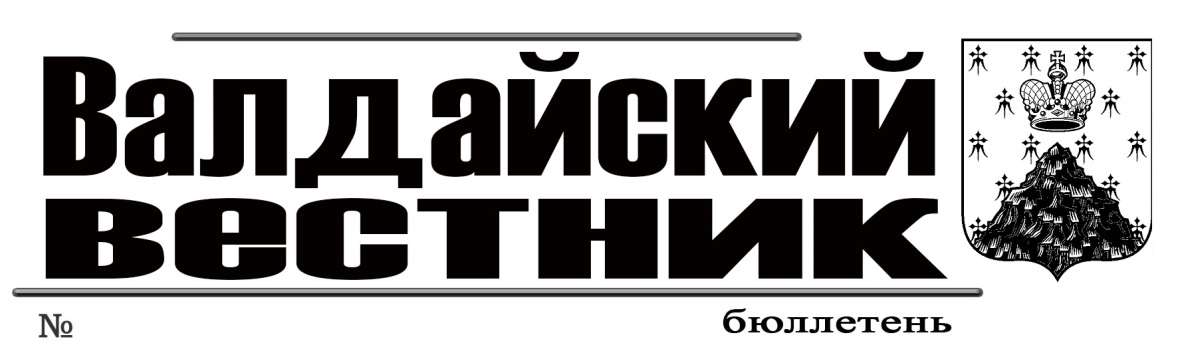 ИНФОРМАЦИОННОЕ СООБЩЕНИЕАдминистрация Валдайского муниципального района сообщает о приёме заявлений о предоставлении в аренду земельного участков для ведения личного подсобного хозяйства, из земель населённых пунктов:Новгородская область, Валдайский район, с.Зимогорье, площадью 301 кв.м (ориентир: данный земельный участок примыкает с северо-восточной стороны к земельному участку с кадастровым номером 53:03:0619004:96) доступ на данный земельный участок осуществляется только с  согласием  собственника земельного участка с кадастровым номером 53:03:0619004:197;Граждане, заинтересованные в предоставлении земельного участка, могут подавать заявления о намерении участвовать в аукционе на право заключения договора аренды данного земельного участка.Заявления принимаются в течение тридцати дней со дня опубликования данного сообщения (по 06.07.2020 включительно).Заявления могут быть поданы при личном обращении в бумажном виде через многофункциональный центр предоставления государственных и муниципальных услуг по адресу: Новгородская область, г.Валдай, ул.Гагарина, д.12/2,  Администрацию Валдайского муниципального района по адресу: Новгородская область, г.Валдай, пр.Комсомольский, д.19/21, каб.305.Со схемой расположения земельного участка на бумажном носителе, можно ознакомиться в комитете по управлению муниципальным имуществом Администрации муниципального района (каб.409), с 8.00 до 17.00 (перерыв на обед с 12.00 до 13.00) в рабочие дни. При поступлении двух или более заявлений права на заключение договора аренды земельный участок предоставляется на торгах.АДМИНИСТРАЦИЯ ВАЛДАЙСКОГО МУНИЦИПАЛЬНОГО РАЙОНАП О С Т А Н О В Л Е Н И Е29.05.2020 № 765О формировании фонда капитального ремонтаобщего имущества в многоквартирном доме на счете регионального оператораВ соответствии с частью 7 статьи 189 Жилищного кодекса Российской Федерации, региональной программой капитального ремонта общего имущества в многоквартирных домах, расположенных на территории Новгородской области, на 2014-2043 годы, утвержденной постановлением Правительства Новгородской области от 03.02.2014 №46 и предложениями регионального оператора Администрация Валдайского муниципального района 
ПОСТАНОВЛЯЕТ:1. Сформировать фонд капитального ремонта на счёте специализированной некоммерческой организации «Региональный фонд, капитального ремонта многоквартирных домов, расположенных на территории Новгородской области» в отношении многоквартирного дома, расположенного, по адресу: Новгородская область, г.Валдай, ул.Октябрьская, д.31.2. Направить постановление владельцу специального банковского счёта.3. Владельцу специального счёта перечислить средства, находящиеся на специальном счете на счёт регионального оператора в течение одного месяца с момента, получения постановления.4. Постановление вступает в силу с даты его официального опубликования.5. Опубликовать постановление в бюллетене «Валдайский Вестник» и разместить на официальном сайте Администрации Валдайского муниципального района в сети «Интернет».Глава муниципального района		Ю.В.СтадэАДМИНИСТРАЦИЯ ВАЛДАЙСКОГО МУНИЦИПАЛЬНОГО РАЙОНАП О С Т А Н О В Л Е Н И Е01.06.2020 № 767Об установлении норматива стоимости 1 квадратногометра общей площади жилья на территории Валдайского муниципального районаВ целях реализации отдельных мероприятий государственной программы Российской Федерации «Обеспечение доступным и комфортным жильем и коммунальными услугами граждан Российской Федерации», утвержденных постановлением Правительства Российской Федерации от 17.12.2010 № 1050, Администрация Валдайского муниципального района ПОСТАНОВЛЯЕТ:1. Установить норматив стоимости 1 квадратного метра общей площади жилья на 2021 год на территории Валдайского муниципального района для расчета размера социальной выплаты молодым семьям – участникам государственной программы Российской Федерации «Обеспечение доступным и комфортным жильем и коммунальными услугами граждан Российской Федерации» в размере 28150 (двадцать восемь тысяч сто пятьдесят) рублей.2. Опубликовать постановление в бюллетене «Валдайский Вестник» и разместить на официальном сайте Администрации Валдайского муниципального района в сети «Интернет».Глава муниципального района		Ю.В.СтадэАДМИНИСТРАЦИЯ ВАЛДАЙСКОГО МУНИЦИПАЛЬНОГО РАЙОНАП О С Т А Н О В Л Е Н И Е01.06.2020 № 768О подготовке и проведении отопительного периода 2020-2021 годовВ целях обеспечения своевременной подготовки объектов жилищно-коммунального хозяйства Валдайского муниципального района к предстоящему отопительному периоду 2020-2021 годов, повышения качества предоставления услуг населению и другим потребителям Администрация Валдайского муниципального района ПОСТАНОВЛЯЕТ:1. Утвердить прилагаемый состав межведомственной комиссии по подготовке и проведению отопительного периода 2020-2021 годов (далее межведомственная комиссия). 2. Межведомственной комиссии:2.1. Обеспечить координацию проведения предзимних работ с учетом их своевременного завершения к началу отопительного периода;2.2. Организовать в течение подготовительного периода (июнь-сентябрь 2020 года) проведение заседаний межведомственной комиссии с рассмотрением вопросов о ходе подготовительных работ к отопительному периоду в Валдайском муниципальном районе.3. Рекомендовать теплоснабжающим организациям района:3.1. Обеспечить готовность объектов и  сетей к работе в зимних условиях;3.2. Обеспечить к началу отопительного периода 2020-2021 годов создание необходимых запасов топлива;3.3. Информировать Администрацию муниципального района:о готовности к работе в зимних условиях до 25 сентября 2020 года;о результатах проведения отопительного периода 2020-2021 годов до 1 июня 2021 года.4. Рекомендовать управляющим организациям, товариществам собственников жилья, жилищно-строительным кооперативам и гражданам, осуществляющим непосредственное управление многоквартирными домами:4.1. Разработать до 05 июня 2020 года планы-графики работ по подготовке жилищного фонда и его инженерного оборудования к эксплуатации в зимних условиях (далее планы-графики). Согласовать планы-графики с теплоснабжающими организациями и представить на утверждение в Администрацию муниципального района;4.2. Представить утвержденные планы-графики и информацию о наличии паспортов готовности к отопительному периоду многоквартирных домов в управление государственной жилищной инспекции Новгородской области.5. Администрации муниципального района:5.1. Оказать  содействие организациям, имеющим на своем балансе котельные, отапливающие жилищный фонд и объекты социального назначения, по созданию к началу отопительного периода запасов топлива в объемах, установленных в соответствии с Порядком определения нормативов запасов топлива на источниках тепловой энергии (за исключением источников тепловой энергии, функционирующих в режиме комбинированной выработки электрической и тепловой энергии), утвержденным приказом Минэнерго России от 10.08.2012 № 377 (далее Порядок);5.2. Обеспечить подготовку объектов жилищно-коммунального хозяйства к работе в отопительный период 2020-2021 годов;5.3. Организовать работу по получению паспортов готовности к отопительному периоду организаций-потребителей тепловой энергии и организаций, имеющих на своем балансе котельные, отапливающие жилищный фонд и объекты социального назначения, в порядке, установленном Правилами оценки готовности к отопительному периоду, утвержденными Приказом Минэнерго России от 12.03.2013 № 103 (далее Правила); 5.4. Информировать министерство жилищно-коммунального хозяйства и топливно-энергетического комплекса:о готовности жилищно-коммунального хозяйства района к отопительному периоду 2020-2021 годов – до 26 сентября 2020 года;о результатах проведения отопительного периода 2020-2021 годов – до 05 июня 2021 года. 6. Опубликовать постановление в бюллетене «Валдайский Вестник» и разместить на официальном сайте Администрации Валдайского муниципального района в сети «Интернет».Глава муниципального района		Ю.В.СтадэУТВЕРЖДЕНпостановлением Администрации муниципального района от 01.06.2020 № 768Составмежведомственной комиссии по подготовке и проведению отопительного периода 2020-2021 годов________________________АДМИНИСТРАЦИЯ ВАЛДАЙСКОГО МУНИЦИПАЛЬНОГО РАЙОНАП О С Т А Н О В Л Е Н И Е01.06.2020 № 769Об актуализации схемы теплоснабженияКостковского сельского поселения на 2021 годВ соответствии с Федеральным законом от 6 октября 2003 года № 131-ФЗ «Об общих принципах организации местного самоуправления в Российской Федерации», Федеральным законом от 27 июля 2010 года № 190-ФЗ «О теплоснабжении», постановлением Правительства Российской Федерации от 22.02.2012 № 154 «О требованиях к схемам теплоснабжения, порядку их разработки и утверждения» Администрация Валдайского муниципального района ПОСТАНОВЛЯЕТ:1. Актуализировать схему теплоснабжения Костковского сельского поселения, утвержденную решением Совета депутатов Костковского сельского поселения от 04.07.2013 № 115 «Об утверждении схемы теплоснабжения Костковского сельского поселения», изложив ее в прилагаемой редакции.2. Опубликовать постановление в бюллетене «Валдайский Вестник» и разместить на официальном сайте Администрации Валдайского муниципального района в сети «Интернет».Глава муниципального района		Ю.В.СтадэПриложение к постановлению Администрации муниципального районаот 01.06.2020 № 769Схема теплоснабженияКостковского сельского поселения на 2021 годОбщие положенияСхема теплоснабжения поселения — документ, содержащий материалы по обоснованию эффективного и безопасного функционирования системы теплоснабжения, ее развития с учетом правового регулирования в области энергосбережения и повышения энергетической эффективностиЕдиная теплоснабжающая организация определяется схемой теплоснабжения. Мероприятия по развитию системы теплоснабжения, предусмотренные настоящей схемой, включаются в инвестиционную программу теплоснабжающей организации и, как следствие, могут быть включены в соответствующий тариф организации коммунального комплекса. Основные цели и задачи схемы теплоснабжения:обеспечение безопасности и надежности теплоснабжения потребителей в соответствии с требованиями технических регламентов;обеспечение энергетической эффективности теплоснабжения и потребления тепловой энергии с учетом требований, установленных действующими законами;обеспечение приоритетного использования комбинированной выработки тепловой и электрической энергии для организации теплоснабжения с учетом ее экономической обоснованности;соблюдение баланса экономических интересов теплоснабжающих организаций и потребителей;минимизации затрат на теплоснабжение в расчете на каждого потребителя в долгосрочной перспективе;минимизации вредного воздействия на окружающую среду;обеспечение не дискриминационных и стабильных условий осуществления предпринимательской деятельности в сфере теплоснабжения;согласованности схемы теплоснабжения с иными программами развития сетей инженерно-технического обеспечения, а также с программой газификации;обеспечение экономически обоснованной доходности текущей деятельности теплоснабжающих организаций и используемого при осуществлении регулируемых видов деятельности в сфере теплоснабжения инвестированного капитала.2. Общие сведения о поселенииКостковское сельское поселение – муниципальное образование в Валдайском муниципальном районе Новгородской области России и является одним из 8 аналогичных административно-территориальных образований (сельских поселений). Площадь Костковского сельского поселения составляет 247 кв.км. На 01.01.2020 в Костковском сельском поселении проживал 401 человек. Костковское сельское поселение находится на Валдайской возвышенности в юго-восточной части Новгородской области (в  от г. Великий Новгород), на севере Валдайского района и входит в Валдайский район Новгородской области. Сельское поселение расположено в тридцати километрах от города Валдай, граничит с Рощинским и Яжелбицким сельскими поселениями.Костковское сельское поселение в соответствии с областным законом Новгородской области «Об установлении границ муниципальных образований, входящих в состав территории Валдайского муниципального района и наделении их статусом городского и сельских поселений и определении административных центров» от 22 декабря 2004 года № 371-ОЗ, Уставом Костковского сельского поселения от 26 декабря 2005 является муниципальным образованием с административным центром в д. Костково.В соответствии с постановлением Администрации Новгородской области от 08.04.2008 №121 «О реестре административно-территориального устройства области» в состав Костковского сельского поселения входят 22 населенных пункта: д. Брод, д. Буданово, д. Быково, д. Ватцы, д. Дерганиха, д. Еглино, д. Ильюшкино, д. Костково, д. Лучки, д. Лысино, д. Мыза, д. Некрасовичи, п. Приозерный, п. Рыбный, д. Сельско, д. Серганиха, д. Соколово, д. Сопки, д. Стекляницы, д. Теребень, д. Усиха, д. Усторонье  и садовое товарищество «Нерцы». Характеристика процесса теплоснабженияСуществующая система теплоснабжения Костковского сельского поселения Валдайского муниципального района Новгородской области включает в себя: 1. Котельная №24 д. Костково;2. Тепловые сети от котельной №24 д. Костково. Во время эксплуатации тепловых сетей выполняются следующие мероприятия: поддерживается в исправном состоянии все оборудование, строительные и другие конструкции тепловых сетей, проводя своевременно их осмотр и ремонт; выявляется и восстанавливается разрушенная тепловая изоляция и антикоррозионное покрытие; своевременно удаляется воздух из теплопроводов через воздушники, не допускается присос воздуха в тепловые сети, поддерживая постоянно необходимое избыточное давление во всех точках сети и системах теплопотребления; принимаются меры к предупреждению, локализации и ликвидации аварий и инцидентов в работе тепловой сети. Основным потребителем тепловой энергии является население. Тарифы на тепловую энергию для организаций осуществляющих услуги теплоснабжения утверждаются на календарный год соответствующим приказом комитета по ценовой и тарифной политике Новгородской области. Основным показателем работы теплоснабжающих предприятий является бесперебойное и качественное обеспечение тепловой энергией потребителей, которое достигается за счет повышения надежности теплового хозяйства. Также показателями надежности являются показатель количества перебоев работы энергетического оборудования, данные о количестве аварий и инцидентов на сетях и производственном оборудовании. Оценку потребностей в замене сетей теплоснабжения определяет величина целевого показателя надёжности предоставления услуг. Населенный пункт д. Костково является административным центром муниципального образования Костковское сельское поселение и занимает территорию площадью 71,9 Га. Административно-общественный центр сформирован в центре поселка и представлен администрацией, школой, детским садом. Зона здравоохранения сформирована в центре и представлена ФАПом. Жилая застройка состоит преимущественно из индивидуальных жилых домов с приусадебными участками, имеются 4 многоквартирных дома в центре деревни. Зона коммунально-складской застройки находится на западе населенного пункта. Улицы с твердым покрытием и грунтовые.В д.Костково теплоноситель от котельной № 24 получают одноэтажные жилые дома блокированной застройки, а так же четыре 2-х этажных дома по двенадцать квартир. 100% всех жилых помещений принадлежат их владельцам на праве собственности. По информации Администрации муниципального образования Костковского сельского поселения общая площадь жилых помещений в 2019 году составляет 17,38 тыс. кв.м.Показатели существующего и перспективного спроса на тепловую энергию (мощность) и теплоноситель в установленных границах территории поселения4.1. Данные базового уровня потребления тепла на цели теплоснабжения. Согласно Градостроительному кодексу, основным документом, определяющим территориальное развитие Костковского сельского поселения, является его генеральный план.Базовые тепловые нагрузки Костковского сельского поселения представлены в таблице 1.Таблица 1.Суммарная максимально часовая тепловая нагрузка потребителей, подключенных к системе теплоснабжения котельной на 01.01.2021, составляет 0,46 Гкал/ч.4.2. Объемы потребления тепловой энергии (мощности), теплоносителя и приросты потребления тепловой энергии (мощности), теплоносителя с разделением по видам теплопотребления в каждом расчетном элементе территориального деления на каждом этапеОбъемы полезного отпуска тепловой энергии (мощности) по каждой котельной за 2021 год представлены в таблице 2.Таблица 2.Структура тепловой нагрузки потребителей по расчетным элементам территориального деления Костковского сельского поселения на перспективу приведена в таблице 3.Таблица 3. 4.3. Потребление тепловой энергии (мощности) и теплоносителя объектами, расположенными в производственных зонах, с учетом возможных изменений производственных зон и их перепрофилирования и приросты потребления тепловой энергии (мощности), теплоносителя производственными объектами с разделением по видам теплопотребления и по видам теплоносителя (горячая вода и пар) на каждом этапе.В соответствии с предоставленными исходными материалами прирост объемов потребления тепловой энергии не планируется объектами, расположенными в производственных зонах, а также перепрофилирование производственной зоны в жилую застройку.5. Существующие и перспективные балансы тепловой мощностиисточников тепловой энергии и тепловой нагрузки потребителей5.1. Радиус эффективного теплоснабжения.Среди основных мероприятий по энергосбережению в системах теплоснабжения можно выделить оптимизацию систем теплоснабжения с учетом эффективного радиуса теплоснабжения. Передача тепловой энергии на большие расстояния является экономически неэффективной.Радиус эффективного теплоснабжения позволяет определить условия, при которых подключение новых или увеличивающих тепловую нагрузку теплопотребляющих установок к системе теплоснабжения нецелесообразно вследствие увеличения совокупных расходов в указанной системе на единицу тепловой мощности, определяемой для зоны действия каждого источника тепловой энергии.Радиус эффективного теплоснабжения – максимальное расстояние от теплопотребляющей установки до ближайшего источника тепловой энергии в системе теплоснабжения, при превышении которого подключение теплопотребляющей установки к данной системе теплоснабжения нецелесообразно по причине увеличения совокупных расходов в системе теплоснабжения.В настоящее время, методика определения радиуса эффективного теплоснабжения не утверждена федеральными органами исполнительной власти в сфере теплоснабжения. Основными критериями оценки целесообразности подключения новых потребителей в зоне действия системы централизованного теплоснабжения являются: затраты на строительство новых участков тепловой сети и реконструкцию существующих; пропускная способность существующих магистральных тепловых сетей; затраты на перекачку теплоносителя в тепловых сетях; потери тепловой энергии в тепловых сетях при ее передаче; надежность системы теплоснабжения. В связи с отсутствием перспективной застройки, увеличение потребления тепловой энергии не планируется.Балансы установленной и располагаемой тепловой мощности котельных подлежат уточнению после проведения работ по вводу в эксплуатацию (выводу) оборудования на котельных (переводу на другой вид топлива или систему теплоснабжения).Балансы установленной и располагаемой тепловой мощности по состоянию представлены в таблице 4.   Таблица 4   Таблица 45.2. Описание существующих и перспективных зон действия систем теплоснабжения, источников тепловой энергии.Зона центрального теплоснабжения состоит из следующих источников теплоснабжения и тепловых сетей:котельная №24 д. Костково и сети отопления.Схемы тепловых сетей источников тепловой энергии представлены на рисунке 1.Единая тепловая сеть поселения отсутствует. Взаимная гидравлическая увязка действующих контуров котельных отсутствует.Система теплоснабжения включает в себя: источники тепла, тепловые сети и системы теплопотребления.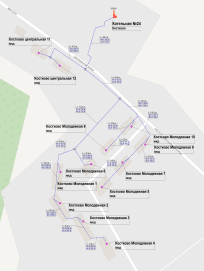 Рисунок 1. Схема тепловых сетей котельной №24 д. Костково6. Существующие и перспективные балансы теплоносителей6.1. Перспективные балансы производительности водоподготовительных установок и максимального потребления теплоносителя теплопотребляющими установками потребителей.Перспективные объемы теплоносителя, необходимые для передачи теплоносителя от источника тепловой энергии до потребителя спрогнозированы с учетом увеличения расчетных расходов теплоносителя в тепловых сетях с темпом присоединения (подключения) суммарной тепловой нагрузки и с учетом реализации мероприятий по модернизации тепловых систем источников тепловой энергии.Перспективные объёмы теплоносителя, необходимые для передачи тепла от источников тепловой энергии системы теплоснабжения Костковского сельского поселения до потребителя в зоне действия каждого источника, прогнозировались исходя из следующих условий:система теплоснабжения Костковского сельского поселения закрытая: на источниках тепловой энергии применяется центральное качественное регулирование отпуска тепла по отопительной нагрузке в зависимости от температуры наружного воздуха;сверхнормативные потери теплоносителя при передаче тепловой энергии будут сокращаться вследствие работ по реконструкции участков тепловых сетей системы теплоснабжения;подключение потребителей в существующих ранее и вновь создаваемых зонах теплоснабжения будет осуществляться по зависимой схеме присоединения систем отопления.6.2. Балансы производительности ВПУ котельных и максимального потребления теплоносителя теплопотребляющими установками потребителей представлены в таблице 5.Таблица 5.7. Основные положения мастер-плана развития системтеплоснабжения поселенияДля обеспечения устойчивого теплоснабжения необходимо использовать существующую систему централизованного теплоснабжения, с поддержанием ее в рабочем состоянии по средством капитальных и текущих ремонтов.8. Предложения по строительству, реконструкции и техническомуперевооружению источников тепловой энергииСтроительство и реконструкция тепловых сетей, обеспечивающих перераспределение тепловой нагрузки из зон с дефицитом располагаемой тепловой мощности источников тепловой энергии в зоны с резервом располагаемой тепловой мощности источников тепловой энергии, не предусматривается.9. Предложения по строительству источников тепловой энергии, обеспечивающих перспективную тепловую нагрузку на осваиваемых территориях поселения, для которых отсутствует возможность или целесообразность передачи тепловой энергии от существующих или реконструируемых источников тепловой энергииМероприятия по развитию централизованного теплоснабжения на территории Костковского сельского поселения на расчетный срок не предусматривается.10. Предложения по реконструкции источников тепловой энергии, обеспечивающих перспективную тепловую нагрузку в существующих ирасширяемых зонах действия источников тепловой энергииМероприятия по развитию централизованного теплоснабжения на территории Костковского сельского поселения на расчетный срок не предусматривается.11. Предложения по техническому перевооружению источников тепловойэнергии с целью повышения эффективности работы систем теплоснабжения11.1. Предложения по техническому перевооружению источников тепловой энергии с целью повышения эффективности работы систем теплоснабжения на территории Костковского сельского поселения не планируется.11.2. Графики совместной работы источников тепловой энергии, функционирующих в режиме комбинированной выработки электрической и тепловой энергии и котельных, меры по выводу из эксплуатации, консервации и демонтажу избыточных источников тепловой энергии, а также источников тепловой энергии, выработавших нормативный срок службы, в случае, если продление срока службы технически невозможно или экономически нецелесообразно.На территории Костковского сельского поселения источники тепловой энергии, совместно работающие на единую тепловую сеть, отсутствуют.11.3. Меры по переоборудованию котельных в источники комбинированной выработки электрической и тепловой энергии.Переоборудование котельных на территории Костковского сельского поселения в источник комбинированной выработки электрической и тепловой энергии не предусматривается.11.4. Меры по переводу котельных, размещенных в существующих и расширяемых зонах действия источников комбинированной выработки тепловой и электрической энергии в «пиковый» режим.Меры по переводу котельных, размещенных в существующих и расширяемых зонах действия источников комбинированной выработки тепловой и электрической энергии, в пиковый режим работы для каждого этапа, в том числе график перевода отсутствуют в связи с незначительной нагрузкой потребителей.11.5. Решения о загрузке источников тепловой энергии, распределении (перераспределении) тепловой нагрузки потребителей тепловой энергии в каждой зоне действия системы теплоснабжения между источниками тепловой энергии, поставляющими тепловую энергию в данной системе теплоснабжения.Меры по распределению (перераспределению) тепловой нагрузки потребителей тепловой энергии в каждой зоне действия систем теплоснабжения между источниками тепловой энергии, поставляющими тепловую энергию, не предусмотрены.11.6. Оптимальный температурный график отпуска тепловой энергии для каждого источника тепловой энергии.В соответствии со СНиП 41-02-2003 регулирование отпуска теплоты от источников тепловой энергии предусматривается качественное по нагрузке отопления или по совмещенной нагрузке отопления и горячего водоснабжения согласно графику изменения температуры воды, в зависимости от температуры наружного воздуха.Оптимальным температурным графиком отпуска тепловой энергии является температурный график теплоносителя 95/70 ºС (без изменений), параметры по давлению остаются неизменными.Изменение утвержденных температурных графиков отпуска тепловой энергии не предусматривается.11.7. Предложения по перспективной установленной тепловой мощности каждого источника тепловой энергии с учетом аварийного и перспективного резерва тепловой мощности.Предложения по перспективной установленной тепловой мощности каждого источника тепловой энергии отсутствуют.11.8. Анализ целесообразности ввода новых и реконструкции существующих источников тепловой энергии.Ввод новых и реконструкция старых существующих источников тепловой энергии не предусматривается.11.9. Вид топлива, потребляемый источником тепловой энергии, в том числе с использованием возобновляемых источников энергии.Характеристика топлива, используемого на источниках теплоснабжения, представлена в таблице 6.Таблица 6.12. Предложения по строительству, реконструкции и (или) модернизации тепловых сетейПредложения по реконструкции тепловых сетей для обеспечения нормативной надежности и безопасности теплоснабжения не предусмотрены.13. Предложения по переводу открытых систем теплоснабжения (горячего водоснабжения) в закрытые системы горячего водоснабженияВ Костковском сельском поселении открытых систем теплоснабжения (горячего водоснабжения) нет.14. Перспективные топливные балансыНорматив запасов топлива на котельных рассчитывается как запас основного и резервного видов топлива и определяется по сумме объемов неснижаемого нормативного запаса топлива (далее - ННЗТ) и нормативного эксплуатационного запаса топлива (далее - НЭЗТ).ННЗТ и НЭЗТ на отопительных котельных определяется в соответствии с «Порядком определения нормативов технологических потерь при передаче тепловой энергии, теплоносителя, нормативов удельного расхода топлива при производстве тепловой энергии, нормативов запасов топлива на источниках тепловой энергии (за исключением источников тепловой энергии, функционирующих в режиме комбинированной выработки электрической и тепловой энергии), в том числе в целях государственного регулирования цен (тарифов) в сфере теплоснабжения», утвержденным приказом Минэнерго России от 10.08.2012 № 377. В таблице 7 представлена сводная информация по существующему виду используемого, резервного и аварийного топлива, а также расход основного топлива на покрытие тепловой нагрузки на перспективу 2021-2033 годов.Таблица 7.Перспективное потребление топлива в условном и натуральном выражении в разрезе всех котельных Костковского сельского поселения15. Инвестиции в строительство, реконструкцию итехническое перевооружение15.1. Предложения по величине необходимых инвестиций в строительство, реконструкцию и техническое перевооружение источников тепловой энергии.Предложения по инвестициям источников тепловой энергии сформированы на основе мероприятий, прописанных в разделе 8 «Предложение по строительству, реконструкции и техническому перевооружению источников тепловой энергии». Инвестиции в источники тепловой энергии не предусмотрены. 15.2. Предложения по величине необходимых инвестиций в строительство, реконструкцию и техническое перевооружение тепловых сетей, насосных станций и тепловых пунктов. Предложения по инвестициям в строительство и реконструкцию тепловых сетей сформированы на основе мероприятий, прописанных в разделе 9 «Предложение по строительству и реконструкции тепловых сетей и сооружений на них». Инвестиции в строительство, реконструкцию и техническое перевооружение тепловых сетей, насосных станций и тепловых пунктов не предусмотрены. 16. Решение о присвоении статуса единой теплоснабжающей организации (организациям)16.1. Решение по установлению единой теплоснабжающей организации осуществляется на основании критериев определения единой теплоснабжающей организации, установленных в правилах организации теплоснабжения, утверждаемых Правительством Российской Федерации.В соответствии с пунктом 28 статьи 2 Федерального закона от 27 июля 2010 года №190-ФЗ «О теплоснабжении»: «Единая теплоснабжающая организация в системе теплоснабжения (далее – единая теплоснабжающая организация) теплоснабжающая организация, которая определяется в схеме теплоснабжения федеральным органом исполнительной власти, уполномоченным Правительством Российской Федерации на реализацию государственной политики в сфере теплоснабжения (далее – федеральный орган исполнительной власти, уполномоченный на реализацию государственной политики в сфере теплоснабжения), или органом местного самоуправления на основании критериев и в порядке, которые установлены правилами организации теплоснабжения, утвержденными Правительством Российской Федерации».16.2. В соответствии с пунктом 6 статьи 6 Федерального закона от 27 июля 2010 года № 190-ФЗ «О теплоснабжении»: «К полномочиям органов местного самоуправления поселений, городских округов по организации теплоснабжения на соответствующих территориях относится утверждение схем теплоснабжения поселений, городских округов с численностью населения менее пятисот тысяч человек, в том числе определение единой теплоснабжающей организации».Предложения по установлению единой теплоснабжающей организации осуществляются на основании критериев определения единой теплоснабжающей организации, установленных в правилах организации теплоснабжения, утверждаемых Правительством Российской Федерации. Предлагается использовать для этого нижеследующий раздел проекта Постановления Правительства Российской Федерации «Об утверждении правил организации теплоснабжения», предложенный к утверждению Правительством Российской Федерации в соответствии с  пунктом 1 статьи 4 Федерального закона от 27 июля 2010 года № 190-ФЗ «О теплоснабжении».16.3. Критерии и порядок определения единой теплоснабжающей организации (ЕТО):16.3.1. Статус единой теплоснабжающей организации присваивается органом местного самоуправления или федеральным органом исполнительной власти (далее – уполномоченные органы) при утверждении схемы теплоснабжения поселения, городского округа, а в случае смены единой теплоснабжающей организации – при актуализации схемы теплоснабжения.16.3.2. В проекте схемы теплоснабжения должны быть определены границы зон деятельности единой теплоснабжающей организации (организаций). Границы зоны (зон) деятельности единой теплоснабжающей организации (организаций) определяются границами системы теплоснабжения, в отношении которой присваивается соответствующий статус.В случае, если на территории поселения, городского округа существуют несколько систем теплоснабжения, уполномоченные органы вправе:определить единую теплоснабжающую организацию (организации) в каждой из систем теплоснабжения, расположенных в границах поселения, городского округа;определить на несколько систем теплоснабжения единую теплоснабжающую организацию, если такая организация владеет на праве собственности или ином законном основании источниками тепловой энергии и (или) тепловыми сетями в каждой из систем теплоснабжения, входящей в зону её деятельности.16.3.3. Для присвоения статуса единой теплоснабжающей организации впервые на территории поселения, городского округа, лица, владеющие на праве собственности или ином законном основании источниками тепловой энергии и (или) тепловыми сетями на территории поселения, городского округа вправе подать в течение одного месяца с даты размещения на сайте поселения, городского округа, города федерального значения проекта схемы теплоснабжения в орган местного самоуправления заявки на присвоение статуса единой теплоснабжающей организации с указанием зоны деятельности, в которой указанные лица планируют исполнять функции единой теплоснабжающей организации. Орган местного самоуправления обязан разместить сведения о принятых заявках на сайте поселения, городского округа.16.3.4. В случае, если в отношении одной зоны деятельности единой теплоснабжающей организации подана одна заявка от лица, владеющего на праве собственности или ином законном основании источниками тепловой энергии и (или) тепловыми сетями в соответствующей системе теплоснабжения, то статус единой теплоснабжающей организации присваивается указанному лицу. В случае, если в отношении одной зоны деятельности единой теплоснабжающей организации подано несколько заявок от лиц, владеющих на праве собственности или ином законном основании источниками тепловой энергии и (или) тепловыми сетями в соответствующей системе теплоснабжения, орган местного самоуправления присваивает статус единой теплоснабжающей организации в соответствии с критериями настоящих Правил.16.3.5. Критериями определения единой теплоснабжающей организации являются:владение на праве собственности или ином законном основании источниками тепловой энергии с наибольшей совокупной установленной тепловой мощностью в границах зоны деятельности единой теплоснабжающей организации или тепловыми сетями, к которым непосредственно подключены источники тепловой энергии с наибольшей совокупной установленной тепловой мощностью в границах зоны деятельности единой теплоснабжающей организации;размер уставного (складочного) капитала хозяйственного товарищества или общества, уставного фонда унитарного предприятия должен быть не менее остаточной балансовой стоимости источников тепловой энергии и тепловых сетей, которыми указанная организация владеет на праве собственности или ином законном основании в границах зоны деятельности единой теплоснабжающей организации. Размер уставного капитала и остаточная балансовая стоимость имущества определяются по данным бухгалтерской отчетности на последнюю отчетную дату перед подачей заявки на присвоение статуса единой теплоснабжающей организации.16.3.6. В случае, если в отношении одной зоны деятельности единой теплоснабжающей организации подано более одной заявки на присвоение соответствующего статуса от лиц, соответствующих критериям, установленным настоящими Правилами, статус единой теплоснабжающей организации присваивается организации, способной в лучшей мере обеспечить надежность теплоснабжения в соответствующей системе теплоснабжения.Способность обеспечить надежность теплоснабжения определяется наличием у организации технических возможностей и квалифицированного персонала по наладке, мониторингу, диспетчеризации, переключениям и оперативному управлению гидравлическими режимами, и обосновывается в схеме теплоснабжения.16.3.7. В случае если в отношении зоны деятельности единой теплоснабжающей организации не подано ни одной заявки на присвоение соответствующего статуса, статус единой теплоснабжающей организации присваивается организации, владеющей в соответствующей зоне деятельности источниками тепловой энергии и (или) тепловыми сетями, и соответствующей критериям настоящих Правил.16.3.8. Обязанности ЕТО определены постановлением Правительства РФ от 08.08.2012 №808 «Об организации теплоснабжения в Российской Федерации и о внесении изменений в некоторые законодательные акты Правительства Российской Федерации» (п. 12 Правил организации теплоснабжения в Российской Федерации, утвержденных указанным постановлением). В соответствии с приведенным документом ЕТО обязана:заключать и надлежаще исполнять договоры теплоснабжения со всеми обратившимися к ней потребителями тепловой энергии в своей зоне деятельности:осуществлять мониторинг реализации схемы теплоснабжения и подавать в орган, утвердивший схему теплоснабжения, отчеты о реализации, включая предложения по актуализации схемы теплоснабжения;надлежащим образом исполнять обязательства перед иными теплоснабжающими и теплосетевыми организациями в зоне своей деятельности;осуществлять контроль режимов потребления тепловой энергии в зоне своей деятельности.Таблица 8.17. Решения о распределении тепловой нагрузки между источниками тепловой энергииРаспределение тепловой нагрузки между источниками тепловой энергии на территории Костковского сельского поселения не планируется.18. Решение по бесхозяйным тепловым сетямВ соответствии с пунктом 6 статьи 15 Федерального закона от 27 июля 2010 года №190-ФЗ «О теплоснабжении»: «В случае выявления бесхозяйных тепловых сетей (тепловых сетей, не имеющих  эксплуатирующей организации) орган местного самоуправления поселения или городского округа до признания  права собственности на указанные бесхозяйные тепловые сети в течение тридцати дней с даты их выявления обязан определить теплосетевую организацию, тепловые сети которой непосредственно соединены с указанными  бесхозяйными тепловыми сетями, или единую теплоснабжающую организацию в системе теплоснабжения, в которую  входят  указанные бесхозяйные тепловые сети и которая осуществляет содержание и обслуживание указанных бесхозяйных тепловых сетей. Орган регулирования обязан включить затраты на содержание и обслуживание бесхозяйных тепловых сетей в тарифы соответствующей организации на следующий период регулирования». Принятие на учет бесхозяйных тепловых сетей (тепловых сетей, не имеющих эксплуатирующей организации) осуществляется на основании приказа Минэкономразвития России от 10.12.2015 № 931 «Об установлении Порядка принятия на учет бесхозяйных недвижимых вещей».  На основании статьи 225 Гражданского кодекса РФ по истечении года со дня постановки бесхозяйной недвижимой вещи на учет орган, уполномоченный управлять муниципальным имуществом, может обратиться в суд с требованием о признании права муниципальной собственности на эту вещь. По состоянию на 01.01.2021 бесхозяйные тепловые сети на территории Костковского сельского поселения отсутствуют.При выявлении бесхозяйных тепловых сетей в качестве организации, уполномоченной на эксплуатацию бесхозяйных тепловых сетей, предлагается определить единую теплоснабжающую организацию (ЕТО), в границах утвержденной зоны деятельности, которой расположены вновь выявленные участки таких сетей.19. Синхронизация схемы теплоснабжения со схемой газоснабжения и газификации субъекта Российской Федерации и (или) поселения, схемой и программой развития электроэнергетики, а также со схемой водоснабжения и водоотведения поселения, городского округа, города федерального значения19.1. Описание решений программы газификации жилищно-коммунального хозяйства, промышленных и иных организаций о развитии соответствующей системы газоснабжения в части обеспечения топливом источников тепловой энергии.Решения о газоснабжении источников тепловой энергии Костковского сельского поселения в действующей программе газоснабжения отсутствуют. 19.2. Описание проблем организации газоснабжения источников тепловой энергии. – 19.3. Предложения по корректировке утвержденной (разработке) региональной (межрегиональной) программы газификации жилищно-коммунального хозяйства, промышленных и иных организаций для обеспечения согласованности такой программы с указанными в схеме теплоснабжения решениями о развитии источников тепловой энергии и систем теплоснабжения.Предложения отсутствуют.19.4. Описание решений (вырабатываемых с учетом положений утвержденной схемы и программы развития Единой энергетической системы России) о строительстве, реконструкции, техническом перевооружении и (или) модернизации, выводе из эксплуатации источников тепловой энергии и генерирующих объектов, включая входящее в их состав оборудование, функционирующих в режиме комбинированной выработки электрической и тепловой энергии, в части перспективных балансов тепловой мощности в схемах теплоснабжения.Предложения отсутствуют. 19.5. Предложения по строительству генерирующих объектов, функционирующих в режиме комбинированной выработки электрической и тепловой энергии, указанных в схеме теплоснабжения, для их учета при разработке схемы и программы перспективного развития электроэнергетики субъекта Российской Федерации, схемы и программы развития Единой энергетической системы России.Предложения отсутствуют. 19.6. Описание решений (вырабатываемых с учетом положений утвержденной схемы водоснабжения поселения) о развитии соответствующей системы водоснабжения в части, относящейся к системам теплоснабжения. Предложения отсутствуют. 19.7. Предложения по корректировке утвержденной (разработке) схемы водоснабжения поселения для обеспечения согласованности такой схемы и указанных в схеме теплоснабжения решений о развитии источников тепловой энергии и систем теплоснабжения.Предложения отсутствуют.20. Индикаторы развития систем теплоснабжения поселения21. Ценовые (тарифные) последствияИнформация об утвержденных тарифах на услуги коммунального комплекса Новгородской области на 2020-2023 годы                                                                                                                                                                                                                             Таблица 10.АДМИНИСТРАЦИЯ ВАЛДАЙСКОГО МУНИЦИПАЛЬНОГО РАЙОНАП О С Т А Н О В Л Е Н И Е01.06.2020 № 770Об актуализации схемы теплоснабженияКороцкого сельского поселения на 2021 годВ соответствии с Федеральным законом от 6 октября 2003 года № 131-ФЗ «Об общих принципах организации местного самоуправления в Российской Федерации», Федеральным законом от 27 июля 2010 года № 190-ФЗ «О теплоснабжении», постановлением Правительства Российской Федерации от 22.02.2012 № 154 «О требованиях к схемам теплоснабжения, порядку их разработки и утверждения» Администрация Валдайского муниципального района ПОСТАНОВЛЯЕТ:1. Актуализировать схему теплоснабжения Короцкого сельского поселения, утвержденную решением Совета депутатов Короцкого сельского поселения от 25.10.2012 № 88 «Об утверждении схемы теплоснабжения Короцкого сельского поселения», изложив ее в прилагаемой редакции.2. Опубликовать постановление в бюллетене «Валдайский Вестник» и разместить на официальном сайте Администрации Валдайского муниципального района в сети «Интернет».Глава муниципального района		Ю.В.СтадэПриложение к постановлению Администрации муниципального районаот 01.06.2020 № 770Схема теплоснабжения Короцкого сельского поселения на 2021 годОбщие положенияСхема теплоснабжения поселения — документ, содержащий материалы по обоснованию эффективного и безопасного функционирования системы теплоснабжения, ее развития с учетом правового регулирования в области энергосбережения и повышения энергетической эффективностиЕдиная теплоснабжающая организация определяется схемой теплоснабжения. Мероприятия по развитию системы теплоснабжения, предусмотренные настоящей схемой, включаются в инвестиционную программу теплоснабжающей организации и, как следствие, могут быть включены в соответствующий тариф организации коммунального комплекса. Основные цели и задачи схемы теплоснабжения:обеспечение безопасности и надежности теплоснабжения потребителей в соответствии с требованиями технических регламентов;обеспечение энергетической эффективности теплоснабжения и потребления тепловой энергии с учетом требований, установленных действующими законами;обеспечение приоритетного использования комбинированной выработки тепловой и электрической энергии для организации теплоснабжения с учетом ее экономической обоснованности;соблюдение баланса экономических интересов теплоснабжающих организаций и потребителей;минимизации затрат на теплоснабжение в расчете на каждого потребителя в долгосрочной перспективе;минимизации вредного воздействия на окружающую среду;обеспечение не дискриминационных и стабильных условий осуществления предпринимательской деятельности в сфере теплоснабжения;согласованности схемы теплоснабжения с иными программами развития сетей инженерно-технического обеспечения, а также с программой газификации;обеспечение экономически обоснованной доходности текущей деятельности теплоснабжающих организаций и используемого при осуществлении регулируемых видов деятельности в сфере теплоснабжения инвестированного капитала.2. Общие сведения о поселенииКороцкое сельское поселение муниципальное образование в Валдайском муниципальном районе Новгородской области является одним из 8 аналогичных административно-территориальных образований. Площадь Короцкого сельского поселения составляет . На 01 января  2020 года в Короцком сельском поселении проживало 433 человека. Короцкое сельское поселение находится в юго-восточной части Новгородской области и входит в Валдайский район Новгородской области. Сельское поселение расположено в четырех километрах южнее города Валдая, граничит с Едровским, Ивантеевским, Яжелбицкими сельскими поселениями.Населенный пункт п. Короцко является административным центром муниципального образования Короцкое сельское поселение и занимает территорию площадью . Поселок расположен на западном берегу озера Короцкое. Административно-общественный центр сформирован в центре поселка и представлен администрацией, детским садом, домом культуры. Жилая застройка состоит преимущественно из индивидуальных жилых домов с приусадебными участками, имеются многоквартирные дома в центре поселка. Зона коммунально-складской застройки находится на западе населенного пункта. Улицы с твердым покрытием и грунтовые. Зона канализационных очистных сооружений находится на востоке поселка в границах прибрежной защитной полосы о. Короцкое.Климат умеренно-континентальный, характеризуется избыточным увлажнением, нежарким летом и мягкой зимой. Средняя годовая температура составляет 3,7 °С. Самый темлый месяц июль имеет среднемесячную температуру +17,2 °С, а самый холодный январь – 8,9 °С. Абсолютный минимум температуры – -47 °С, максимум – +32 °С. Среднегодовое количество осадков колеблется от 650 до 700 и выше миллиметров. Максимум осадков приходится на июль и август месяцы (75-). Преобладают в течение года южные и юго-западные ветры. Годовая скорость ветра 3-4 м/сек.3. Характеристика процесса теплоснабженияСуществующая система теплоснабжения Короцкого сельского поселения Валдайского муниципального района Новгородской области включает в себя: 1. Котельная №4 п. Короцко, ул. Центральная;  2. Тепловые сети от Котельной №4 п. Короцко, ул. Центральная.Во время эксплуатации тепловых сетей выполняются следующие мероприятия: поддерживается в исправном состоянии все оборудование, строительные и другие конструкции тепловых сетей, проводя своевременно их осмотр и ремонт; выявляется и восстанавливается разрушенная тепловая изоляция и антикоррозионное покрытие; своевременно удаляется воздух из теплопроводов через воздушники, не допускается присос воздуха в тепловые сети, поддерживая постоянно необходимое избыточное давление во всех точках сети и системах теплопотребления; принимаются меры к предупреждению, локализации и ликвидации аварий и инцидентов в работе тепловой сети. Основным потребителем тепловой энергии является население. Тарифы на тепловую энергию для организаций осуществляющих услуги теплоснабжения утверждаются на календарный год соответствующим приказом комитета по ценовой  политике Новгородской области. Основным показателем работы теплоснабжающих предприятий является бесперебойное и качественное обеспечение тепловой энергией потребителей, которое достигается за счет повышения надежности теплового хозяйства. Также показателями надежности являются показатель количества перебоев работы энергетического оборудования, данные о количестве аварий и инцидентов на сетях и производственном оборудовании. Оценку потребностей в замене сетей теплоснабжения определяет величина целевого показателя надёжности предоставления услуг.4. Показатели существующего и перспективного спроса на тепловую энергию (мощность) и теплоноситель в установленных границах территории поселения4.1. Данные базового уровня потребления тепла на цели теплоснабжения. Согласно Градостроительному кодексу, основным документом, определяющим территориальное развитие Короцкого сельского поселения, является его генеральный план.Базовые тепловые нагрузки Короцкого сельского поселения представлены в таблице 1.Таблица 1.1Суммарная максимально часовая тепловая нагрузка потребителей, подключенных к системе теплоснабжения котельной на 01.01.2021, составляет 2,317 Гкал/ч.4.2. Объемы потребления тепловой энергии (мощности), теплоносителя и приросты потребления тепловой энергии (мощности), теплоносителя с разделением по видам теплопотребления в каждом расчетном элементе территориального деления на каждом этапе.Объемы полезного отпуска тепловой энергии (мощности) по каждой котельной за 2021 год представлены в таблице 2.Таблица 2Структура тепловой нагрузки потребителей по расчетным элементам территориального деления Короцкого сельского поселения на перспективу приведена в таблице 3.Таблица 3 4.3. Потребление тепловой энергии (мощности) и теплоносителя объектами, расположенными в производственных зонах, с учетом возможных изменений производственных зон и их перепрофилирования и приросты потребления тепловой энергии (мощности), теплоносителя производственными объектами с разделением по видам теплопотребления и по видам теплоносителя (горячая вода и пар) на каждом этапе.В соответствии с предоставленными исходными материалами прирост объемов потребления тепловой энергии не планируется объектами, расположенными в производственных зонах, а также перепрофилирование производственной зоны в жилую застройку.5. Существующие и перспективные балансы тепловой мощностиисточников тепловой энергии и тепловой нагрузки потребителей5.1. Радиус эффективного теплоснабжения.Среди основных мероприятий по энергосбережению в системах теплоснабжения можно выделить оптимизацию систем теплоснабжения с учетом эффективного радиуса теплоснабжения. Передача тепловой энергии на большие расстояния является экономически неэффективной.Радиус эффективного теплоснабжения позволяет определить условия, при которых подключение новых или увеличивающих тепловую нагрузку теплопотребляющих установок к системе теплоснабжения нецелесообразно вследствие увеличения совокупных расходов в указанной системе на единицу тепловой мощности, определяемой для зоны действия каждого источника тепловой энергии.Радиус эффективного теплоснабжения – максимальное расстояние от теплопотребляющей установки до ближайшего источника тепловой энергии в системе теплоснабжения, при превышении которого подключение теплопотребляющей установки к данной системе теплоснабжения нецелесообразно по причине увеличения совокупных расходов в системе теплоснабжения.В настоящее время, методика определения радиуса эффективного теплоснабжения не утверждена федеральными органами исполнительной власти в сфере теплоснабжения. Основными критериями оценки целесообразности подключения новых потребителей в зоне действия системы централизованного теплоснабжения являются: затраты на строительство новых участков тепловой сети и реконструкцию существующих; пропускная способность существующих магистральных тепловых сетей; затраты на перекачку теплоносителя в тепловых сетях; потери тепловой энергии в тепловых сетях при ее передаче; надежность системы теплоснабжения. В связи с отсутствием перспективной застройки, увеличение потребления тепловой энергии не планируется.Балансы установленной и располагаемой тепловой мощности котельных подлежат уточнению после проведения работ по вводу в эксплуатацию (выводу) оборудования на котельных (переводу на другой вид топлива или систему теплоснабжения).Балансы установленной и располагаемой тепловой мощности по состоянию представлены в таблице 4.Таблица 4.5.2. Описание существующих и перспективных зон действия систем теплоснабжения, источников тепловой энергии.Зона центрального теплоснабжения состоит из следующих источников теплоснабжения и тепловых сетей:котельная № 4 п. Короцко, ул. Центральная и сети отопления;Схемы тепловых сетей источников тепловой энергии представлены на рисунке 1. Единая тепловая сеть поселения отсутствует. Взаимная гидравлическая увязка действующих контуров котельных отсутствует.Система теплоснабжения включает в себя: источники тепла, тепловые сети и системы теплопотребления.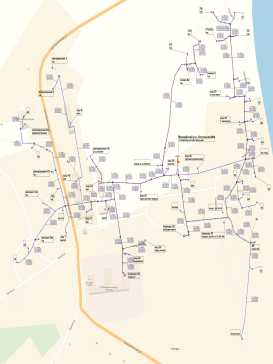 Рисунок 1. Схема тепловых сетей котельной № 4 п. Короцко, ул. Центральная6. Существующие и перспективные балансы теплоносителей6.1. Перспективные балансы производительности водоподготовительных установок и максимального потребления теплоносителя теплопотребляющими установками потребителей. Перспективные объемы теплоносителя, необходимые для передачи теплоносителя от источника тепловой энергии до потребителя спрогнозированы с учетом увеличения расчетных расходов теплоносителя в тепловых сетях с темпом присоединения (подключения) суммарной тепловой нагрузки и с учетом реализации мероприятий по модернизации тепловых систем источников тепловой энергии.Перспективные объёмы теплоносителя, необходимые для передачи тепла от источников тепловой энергии системы теплоснабжения Короцкого сельского поселения до потребителя в зоне действия каждого источника, прогнозировались исходя из следующих условий:система теплоснабжения Короцкого сельского поселения закрытая: на источниках тепловой энергии применяется центральное качественное регулирование отпуска тепла по отопительной нагрузке в зависимости от температуры наружного воздуха;сверхнормативные потери теплоносителя при передаче тепловой энергии будут сокращаться вследствие работ по реконструкции участков тепловых сетей системы теплоснабжения;подключение потребителей в существующих ранее и вновь создаваемых зонах теплоснабжения будет осуществляться по зависимой схеме присоединения систем отопления.6.2. Балансы производительности ВПУ котельных и максимального потребления теплоносителя теплопотребляющими установками потребителей представлены в таблице 5.Таблица 57. Основные положения мастер-плана развития системтеплоснабжения поселенияДля обеспечения устойчивого теплоснабжения необходимо использовать существующую систему централизованного теплоснабжения, с поддержанием ее в рабочем состоянии по средством капитальных и текущих ремонтов.8. Предложения по строительству, реконструкции и техническому перевооружению источников тепловой энергииСтроительство и реконструкция тепловых сетей, обеспечивающих перераспределение тепловой нагрузки из зон с дефицитом располагаемой тепловой мощности источников тепловой энергии в зоны с резервом располагаемой тепловой мощности источников тепловой энергии, не предусматривается.9. Предложения по строительству источников тепловой энергии, обеспечивающих перспективную тепловую нагрузку на осваиваемых территориях поселения, для которых отсутствует возможность или целесообразность передачи тепловой энергии от существующих или реконструируемых источников тепловой энергииМероприятия по развитию централизованного теплоснабжения на территории Короцкого сельского поселения на расчетный срок не предусматривается.10. Предложения по реконструкции источников тепловой энергии, обеспечивающих перспективную тепловую нагрузку в существующих ирасширяемых зонах действия источников тепловой энергииМероприятия по развитию централизованного теплоснабжения на территории Короцкого сельского поселения на расчетный срок не предусматривается.11. Предложения по техническому перевооружению источников тепловойэнергии с целью повышения эффективности работы систем теплоснабженияПредложения по техническому перевооружению источников тепловой энергии с целью повышения эффективности работы систем теплоснабжения на территории Короцкого сельского поселения не планируется.11.1. Графики совместной работы источников тепловой энергии, функционирующих в режиме комбинированной выработки электрической и тепловой энергии и котельных, меры по выводу из эксплуатации, консервации и демонтажу избыточных источников тепловой энергии, а также источников тепловой энергии, выработавших нормативный срок службы, в случае, если продление срока службы технически невозможно или экономически нецелесообразно.На территории Короцкого сельского поселения источники тепловой энергии, совместно работающие на единую тепловую сеть, отсутствуют.11.2 Меры по переоборудованию котельных в источники комбинированной выработки электрической и тепловой энергии.Переоборудование котельных на Короцкого сельского поселения в источник комбинированной выработки электрической и тепловой энергии не предусматривается.11.3. Меры по переводу котельных, размещенных в существующих и расширяемых зонах действия источников комбинированной выработки тепловой и электрической энергии в «пиковый» режим.Меры по переводу котельных, размещенных в существующих и расширяемых зонах действия источников комбинированной выработки тепловой и электрической энергии, в пиковый режим работы для каждого этапа, в том числе график перевода отсутствуют в связи с незначительной нагрузкой потребителей.11.4. Решения о загрузке источников тепловой энергии, распределении (перераспределении) тепловой нагрузки потребителей тепловой энергии в каждой зоне действия системы теплоснабжения между источниками тепловой энергии, поставляющими тепловую энергию в данной системе теплоснабжения.Меры по распределению (перераспределению) тепловой нагрузки потребителей тепловой энергии в каждой зоне действия систем теплоснабжения между источниками тепловой энергии, поставляющими тепловую энергию, не предусмотрены.11.5. Оптимальный температурный график отпуска тепловой энергии для каждого источника тепловой энергии.В соответствии со СНиП 41-02-2003 регулирование отпуска теплоты от источников тепловой энергии предусматривается качественное по нагрузке отопления или по совмещенной нагрузке отопления и горячего водоснабжения согласно графику изменения температуры воды, в зависимости от температуры наружного воздуха.Оптимальным температурным графиком отпуска тепловой энергии является температурный график теплоносителя 95/70 ºС (без изменений), параметры по давлению остаются неизменными.Изменение утвержденных температурных графиков отпуска тепловой энергии не предусматривается.11.6. Предложения по перспективной установленной тепловой мощности каждого источника тепловой энергии с учетом аварийного и перспективного резерва тепловой мощности.Предложения по перспективной установленной тепловой мощности каждого источника тепловой энергии отсутствуют.11.7. Анализ целесообразности ввода новых и реконструкции существующих источников тепловой энергии.Ввод новых и реконструкция старых существующих источников тепловой энергии не предусматривается.11.8. Вид топлива, потребляемый источником тепловой энергии, в том числе с использованием возобновляемых источников энергии.Характеристика топлива, используемого на источниках теплоснабжения, представлена в таблице 6.Таблица 612. Предложения по строительству, реконструкции и (или) модернизации тепловых сетейПредложения по реконструкции тепловых сетей для обеспечения нормативной надежности и безопасности теплоснабжения не предусмотрены.13. Предложения по переводу открытых систем теплоснабжения (горячего водоснабжения) в закрытые системы горячего водоснабженияВ Короцком сельском поселении открытых систем теплоснабжения (горячего водоснабжения) нет.14. Перспективные топливные балансыНорматив запасов топлива на котельных рассчитывается как запас основного и резервного видов топлива и определяется по сумме объемов неснижаемого нормативного запаса топлива (далее - ННЗТ) и нормативного эксплуатационного запаса топлива (далее - НЭЗТ).ННЗТ и НЭЗТ на отопительных котельных определяется в соответствии с «Порядком определения нормативов технологических потерь при передаче тепловой энергии, теплоносителя, нормативов удельного расхода топлива при производстве тепловой энергии, нормативов запасов топлива на источниках тепловой энергии (за исключением источников тепловой энергии, функционирующих в режиме комбинированной выработки электрической и тепловой энергии), в том числе в целях государственного регулирования цен (тарифов) в сфере теплоснабжения», утвержденным приказом Минэнерго России от 10.08.2012 № 377.В таблице 7 представлена сводная информация по существующему виду используемого, резервного и аварийного топлива, а также расход основного топлива на покрытие тепловой нагрузки на перспективу 2021-2033 гг.Таблица 7Перспективное потребление топлива в условном и натуральном выражении в разрезе всех котельных Короцкого сельского поселения15. Инвестиции в строительство, реконструкцию итехническое перевооружение15.1. Предложения по величине необходимых инвестиций в строительство, реконструкцию и техническое перевооружение источников тепловой энергии.Предложения по инвестициям источников тепловой энергии сформированы на основе мероприятий, прописанных в разделе 8 «Предложение по строительству, реконструкции и техническому перевооружению источников тепловой энергии». Инвестиции в источники тепловой энергии не предусмотрены. 15.2. Предложения по величине необходимых инвестиций в строительство, реконструкцию и техническое перевооружение тепловых сетей, насосных станций и тепловых пунктов. Предложения по инвестициям в строительство и реконструкцию тепловых сетей сформированы на основе мероприятий, прописанных в разделе 9 «Предложение по строительству и реконструкции тепловых сетей и сооружений на них». Инвестиции в строительство, реконструкцию и техническое перевооружение тепловых сетей, насосных станций и тепловых пунктов не предусмотрены. 16. Решение о присвоении статуса единой теплоснабжающейорганизации (организациям)16.1. Решение по установлению единой теплоснабжающей организации осуществляется на основании критериев определения единой теплоснабжающей организации, установленных в правилах организации теплоснабжения, утверждаемых Правительством Российской Федерации.В соответствии с пунктом 28 статьи 2 Федерального закона от 27 июля 2010 года №190-ФЗ «О теплоснабжении»: «Единая теплоснабжающая организация в системе теплоснабжения (далее – единая теплоснабжающая организация) теплоснабжающая организация, которая определяется в схеме теплоснабжения федеральным органом исполнительной власти, уполномоченным Правительством Российской Федерации на реализацию государственной политики в сфере теплоснабжения (далее – федеральный орган исполнительной власти, уполномоченный на реализацию государственной политики в сфере теплоснабжения), или органом местного самоуправления на основании критериев и в порядке, которые установлены правилами организации теплоснабжения, утвержденными Правительством Российской Федерации».16.2. В соответствии с пунктом 6 статьи 6 Федерального закона от 27 июля 2010 года № 190-ФЗ «О теплоснабжении»: «К полномочиям органов местного самоуправления поселений, городских округов по организации теплоснабжения на соответствующих территориях относится утверждение схем теплоснабжения поселений, городских округов с численностью населения менее пятисот тысяч человек, в том числе определение единой теплоснабжающей организации».Предложения по установлению единой теплоснабжающей организации осуществляются на основании критериев определения единой теплоснабжающей организации, установленных в правилах организации теплоснабжения, утверждаемых Правительством Российской Федерации. Предлагается использовать для этого нижеследующий раздел проекта Постановления Правительства Российской Федерации «Об утверждении правил организации теплоснабжения», предложенный к утверждению Правительством Российской Федерации в соответствии с пунктом 1 статьи 4 Федерального закона от 27 июля 2010 года  № 190-ФЗ «О теплоснабжении».16.3. Критерии и порядок определения единой теплоснабжающей организации (ЕТО):16.3.1. Статус единой теплоснабжающей организации присваивается органом местного самоуправления или федеральным органом исполнительной власти (далее – уполномоченные органы) при утверждении схемы теплоснабжения поселения, городского округа, а в случае смены единой теплоснабжающей организации – при актуализации схемы теплоснабжения.16.3.2. В проекте схемы теплоснабжения должны быть определены границы зон деятельности единой теплоснабжающей организации (организаций). Границы зоны (зон) деятельности единой теплоснабжающей организации (организаций) определяются границами системы теплоснабжения, в отношении которой присваивается соответствующий статус.В случае, если на территории поселения, городского округа существуют несколько систем теплоснабжения, уполномоченные органы вправе:определить единую теплоснабжающую организацию (организации) в каждой из систем теплоснабжения, расположенных в границах поселения, городского округа;определить на несколько систем теплоснабжения единую теплоснабжающую организацию, если такая организация владеет на праве собственности или ином законном основании источниками тепловой энергии и (или) тепловыми сетями в каждой из систем теплоснабжения, входящей в зону её деятельности.16.3.3. Для присвоения статуса единой теплоснабжающей организации впервые на территории поселения, городского округа, лица, владеющие на праве собственности или ином законном основании источниками тепловой энергии и (или) тепловыми сетями на территории поселения, городского округа вправе подать в течение одного месяца с даты размещения на сайте поселения, городского округа, города федерального значения проекта схемы теплоснабжения в орган местного самоуправления заявки на присвоение статуса единой теплоснабжающей организации с указанием зоны деятельности, в которой указанные лица планируют исполнять функции единой теплоснабжающей организации. Орган местного самоуправления обязан разместить сведения о принятых заявках на сайте поселения, городского округа.16.3.4. В случае, если в отношении одной зоны деятельности единой теплоснабжающей организации подана одна заявка от лица, владеющего на праве собственности или ином законном основании источниками тепловой энергии и (или) тепловыми сетями в соответствующей системе теплоснабжения, то статус единой теплоснабжающей организации присваивается указанному лицу. В случае, если в отношении одной зоны деятельности единой теплоснабжающей организации подано несколько заявок от лиц, владеющих на праве собственности или ином законном основании источниками тепловой энергии и (или) тепловыми сетями в соответствующей системе теплоснабжения, орган местного самоуправления присваивает статус единой теплоснабжающей организации в соответствии с критериями настоящих Правил.16.3.5. Критериями определения единой теплоснабжающей организации являются:владение на праве собственности или ином законном основании источниками тепловой энергии с наибольшей совокупной установленной тепловой мощностью в границах зоны деятельности единой теплоснабжающей организации или тепловыми сетями, к которым непосредственно подключены источники тепловой энергии с наибольшей совокупной установленной тепловой мощностью в границах зоны деятельности единой теплоснабжающей организации;размер уставного (складочного) капитала хозяйственного товарищества или общества, уставного фонда унитарного предприятия должен быть не менее остаточной балансовой стоимости источников тепловой энергии и тепловых сетей, которыми указанная организация владеет на праве собственности или ином законном основании в границах зоны деятельности единой теплоснабжающей организации. Размер уставного капитала и остаточная балансовая стоимость имущества определяются по данным бухгалтерской отчетности на последнюю отчетную дату перед подачей заявки на присвоение статуса единой теплоснабжающей организации.16.3.6. В случае, если в отношении одной зоны деятельности единой теплоснабжающей организации подано более одной заявки на присвоение соответствующего статуса от лиц, соответствующих критериям, установленным настоящими Правилами, статус единой теплоснабжающей организации присваивается организации, способной в лучшей мере обеспечить надежность теплоснабжения в соответствующей системе теплоснабжения.Способность обеспечить надежность теплоснабжения определяется наличием у организации технических возможностей и квалифицированного персонала по наладке, мониторингу, диспетчеризации, переключениям и оперативному управлению гидравлическими режимами, и обосновывается в схеме теплоснабжения.16.3.7. В случае если в отношении зоны деятельности единой теплоснабжающей организации не подано ни одной заявки на присвоение соответствующего статуса, статус единой теплоснабжающей организации присваивается организации, владеющей в соответствующей зоне деятельности источниками тепловой энергии и (или) тепловыми сетями, и соответствующей критериям настоящих Правил.16.3.8. Обязанности ЕТО определены постановлением Правительства РФ от 08.08.2012 №808 «Об организации теплоснабжения в Российской Федерации и о внесении изменений в некоторые законодательные акты Правительства Российской Федерации» (п. 12 Правил организации теплоснабжения в Российской Федерации, утвержденных указанным постановлением). В соответствии с приведенным документом ЕТО обязана:заключать и надлежаще исполнять договоры теплоснабжения со всеми обратившимися к ней потребителями тепловой энергии в своей зоне деятельности:осуществлять мониторинг реализации схемы теплоснабжения и подавать в орган, утвердивший схему теплоснабжения, отчеты о реализации, включая предложения по актуализации схемы теплоснабжения;надлежащим образом исполнять обязательства перед иными теплоснабжающими и теплосетевыми организациями в зоне своей деятельности;осуществлять контроль режимов потребления тепловой энергии в зоне своей деятельности.Таблица 817. Решения о распределении тепловой нагрузки междуисточниками тепловой энергииРаспределение тепловой нагрузки между источниками тепловой энергии на территории Короцкого сельского поселения не планируется.18. Решение по бесхозяйным тепловым сетямВ соответствии с пунктом 6 статьи 15 Федерального закона  27 июля 2010 года № 190-ФЗ «О теплоснабжении»: «В случае выявления бесхозяйных тепловых сетей (тепловых сетей, не имеющих эксплуатирующей организации) орган местного самоуправления  поселения  или городского округа до признания  права собственности на указанные бесхозяйные тепловые сети в течение тридцати дней с даты их выявления  обязан определить теплосетевую организацию,  тепловые  сети  которой непосредственно  соединены с указанными бесхозяйными тепловыми сетями,  или  единую теплоснабжающую организацию в системе теплоснабжения, в которую  входят  указанные бесхозяйные тепловые сети и которая осуществляет содержание и обслуживание указанных бесхозяйных тепловых сетей. Орган регулирования обязан включить затраты на содержание и обслуживание бесхозяйных тепловых сетей в тарифы соответствующей организации на следующий период регулирования». Принятие на учет бесхозяйных тепловых сетей (тепловых сетей, не имеющих эксплуатирующей организации) осуществляется на основании приказа Минэкономразвития России от 10.12.2015 № 931 «Об установлении Порядка принятия на учет бесхозяйных недвижимых вещей». На основании статьи 225 Гражданского кодекса РФ по истечении года со дня постановки бесхозяйной недвижимой вещи на учет орган, уполномоченный управлять муниципальным имуществом, может обратиться в суд с требованием о признании права муниципальной собственности на эту вещь. По состоянию на 01.01.2021 бесхозяйные тепловые сети на территории Короцкого сельского поселения отсутствуют.При выявлении бесхозяйных тепловых сетей в качестве организации, уполномоченной на эксплуатацию бесхозяйных тепловых сетей, предлагается определить единую теплоснабжающую организацию (ЕТО), в границах утвержденной зоны деятельности, которой расположены вновь выявленные участки таких сетей.19. Синхронизация схемы теплоснабжения со схемой газоснабжения и газификации субъекта Российской Федерации и (или) поселения, схемой и программой развития электроэнергетики, а также со схемой водоснабжения и водоотведения поселения, городского округа, города федерального значения19.1. Описание решений программы газификации жилищно-коммунального хозяйства, промышленных и иных организаций о развитии соответствующей системы газоснабжения в части обеспечения топливом источников тепловой энергии.Решения о газоснабжении источников тепловой энергии Короцкого сельского поселения в действующей программе газоснабжения отсутствуют. 19.2. Описание проблем организации газоснабжения источников тепловой энергии. – 19.3. Предложения по корректировке утвержденной (разработке) региональной (межрегиональной) программы газификации жилищно-коммунального хозяйства, промышленных и иных организаций для обеспечения согласованности такой программы с указанными в схеме теплоснабжения решениями о развитии источников тепловой энергии и систем теплоснабжения.Предложения отсутствуют.19.4. Описание решений (вырабатываемых с учетом положений утвержденной схемы и программы развития Единой энергетической системы России) о строительстве, реконструкции, техническом перевооружении и (или) модернизации, выводе из эксплуатации источников тепловой энергии и генерирующих объектов, включая входящее в их состав оборудование, функционирующих в режиме комбинированной выработки электрической и тепловой энергии, в части перспективных балансов тепловой мощности в схемах теплоснабжения.Предложения отсутствуют. 19.5. Предложения по строительству генерирующих объектов, функционирующих в режиме комбинированной выработки электрической и тепловой энергии, указанных в схеме теплоснабжения, для их учета при разработке схемы и программы перспективного развития электроэнергетики субъекта Российской Федерации, схемы и программы развития Единой энергетической системы России. Предложения отсутствуют. 19.6. Описание решений (вырабатываемых с учетом положений утвержденной схемы водоснабжения поселения) о развитии соответствующей системы водоснабжения в части, относящейся к системам теплоснабжения. Предложения отсутствуют. 19.7. Предложения по корректировке утвержденной (разработке) схемы водоснабжения поселения для обеспечения согласованности такой схемы и указанных в схеме теплоснабжения решений о развитии источников тепловой энергии и систем теплоснабжения.Предложения отсутствуют.20. Индикаторы развития систем теплоснабжения поселенияТаблица 821. Ценовые (тарифные) последствияИнформация об утвержденных тарифах на услуги коммунального комплекса Новгородской области на 2020-2023 годы.                                                                                                                                                                                                                               Таблица 9АДМИНИСТРАЦИЯ ВАЛДАЙСКОГО МУНИЦИПАЛЬНОГО РАЙОНАП О С Т А Н О В Л Е Н И Е01.06.2020 № 771О внесении изменения в Порядок проведения оценки регулирующего воздействия проектов муниципальных нормативных правовых актов и экспертизы действующих муниципальных нормативных правовых актов Валдайского муниципального районаВ целях приведения Порядка проведения оценки регулирующего воздействия проектов муниципальных нормативных правовых актов и экспертизы действующих муниципальных нормативных правовых актов Валдайского муниципального района в соответствие с требованиями Федерального закона от 28 марта 2016 года № 947-ОЗ «Об оценке регулирующего воздействия проектов муниципальных нормативных правовых актов и экспертизе муниципальных нормативных правовых актов» Администрация Валдайского муниципального района ПОСТАНОВЛЯЕТ:Внести изменение в Порядок проведения процедуры оценки регулирующего воздействия проектов муниципальных нормативных правовых актов и экспертизы действующих муниципальных нормативных правовых актов Валдайского муниципального района, утвержденный постановлением Администрации Валдайского муниципального района от 03.04.2017 № 539, изложив подпункт 5.6 пункта 5 в редакции:«5.6. Результаты проведения экспертизы муниципального нормативного акта оформляются в форме заключения, содержащего выводы о наличии (отсутствии) в муниципальном нормативном правовом акте положений, необоснованно затрудняющих осуществление предпринимательской и инвестиционной деятельности, а также предложения о способах их устранения, согласно приложению 8 к Порядку, которое подготавливается уполномоченным структурным подразделением в течение 15 рабочих дней со дня окончания публичных консультаций по действующему акту.».2. Опубликовать постановление в бюллетене «Валдайский Вестник» и разместить на официальном сайте Администрации Валдайского муниципального района в сети «Интернет».Глава муниципального района		Ю.В.СтадэАДМИНИСТРАЦИЯ ВАЛДАЙСКОГО МУНИЦИПАЛЬНОГО РАЙОНАП О С Т А Н О В Л Е Н И Е01.06.2020 № 772Об утверждении Положения о порядке списания выполненных работ и затрат по объектам незавершенного строительства, Положения о комиссии по списанию выполненных работ и затрат по объектам незавершенного строительства и состава комиссии по списанию выполненных работ и затрат по объектам незавершенного строительстваВ целях упорядочения процедуры проведения и документального оформления списания выполненных работ и затрат по объектам незавершенного строительства с баланса муниципальных учреждений Валдайского муниципального района (Валдайского городского поселения), структурных подразделений Администрации Валдайского района постановляю:1. Утвердить прилагаемые:Положение о порядке списания выполненных работ и затрат по объектам незавершенного строительства;Положение о комиссии по списанию выполненных работ и затрат по объектам незавершенного строительства;состав комиссии по списанию выполненных работ и затрат по объектам незавершенного строительства.2. Опубликовать постановление в бюллетене «Валдайский Вестник» и разместить на официальном сайте Администрации Валдайского муниципального района в сети «Интернет».Глава муниципального района		Ю.В.СтадэУТВЕРЖДЕНОпостановлением Администрации муниципального районаот 01.06.2020 № 772ПОЛОЖЕНИЕО ПОРЯДКЕ СПИСАНИЯ ВЫПОЛНЕННЫХ РАБОТ И ЗАТРАТ ПО ОБЪЕКТАМ НЕЗАВЕРШЕННОГО СТРОИТЕЛЬСТВА1. Общие положения1.1. Положение о порядке списания выполненных работ и затрат по объектам незавершенного строительства (далее положение) разработано в соответствии с федеральными законами от 6 октября 2003 года № 131-ФЗ «Об общих принципах организации местного самоуправления в Российской Федерации», от 6 декабря 2011 года № 402-ФЗ "О бухгалтерском учете", приказами Минфина России от 01.12.2010 N 157н "Об утверждении Единого плана счетов бухгалтерского учета для органов государственной власти (государственных органов), органов местного самоуправления, органов управления государственными внебюджетными фондами, государственных академий наук, государственных (муниципальных) учреждений и Инструкции по его применению", от 06.12.2010 N 162н "Об утверждении Плана счетов бюджетного учета и Инструкции по его применению", от 16.12.2010 N 174н "Об утверждении Плана счетов бухгалтерского учета бюджетных учреждений и Инструкции по его применению", от 23.12.2010 N 183н "Об утверждении Плана счетов бухгалтерского учета автономных учреждений и Инструкции по его применению" и определяет порядок принятия решений о списании выполненных работ и затрат по объектам незавершенного строительства, финансирование которых осуществлялось за счет средств областного бюджета, средств бюджета Валдайского муниципального района, Валдайского городского поселения которые образовались на балансе органа местного самоуправления, муниципальных учреждений Валдайского муниципального района, Валдайского городского поселения, осуществляющих функции заказчиков (далее - заказчик).1.2. К объектам незавершенного строительства относятся объекты капитального строительства, прочно связанные с землей (перемещение которых без несоразмерного ущерба невозможно):строительство которых ведется в настоящее время;строительство которых приостановлено, законсервировано или окончательно прекращено, но списание затрат не произведено в установленном законодательством Российской Федерации порядке;находящиеся в эксплуатации, но в отношении которых не оформлены надлежащим образом акты приемки и акты ввода в эксплуатацию в установленном законодательством Российской Федерации порядке.В состав стоимости выполненных работ и затрат по объектам незавершенного строительства входит стоимость выполненных строительно-монтажных работ, предпроектных, проектных, проектно-изыскательских работ, инженерно-изыскательских работ, прочих работ и затрат, входящих в сметы на их строительство, которые финансировались счет средств областного бюджета, средств бюджета Валдайского муниципального района, Валдайского городского поселения и учитываются на балансе заказчика.1.3. Решение о списании выполненных работ и затрат по объектам незавершенного строительства принимается в отношении объектов, отвечающих одному из следующих требований:строительство объекта прекращено более 5 лет назад и отсутствует экономическая целесообразность дальнейшего строительства (создания) объекта;объект не является предметом действующих договоров строительного подряда и отсутствует экономическая целесообразность его дальнейшего строительства;возведенные строительные конструкции и элементы конструкций в результате длительного перерыва в строительстве частично или полностью разрушены и непригодны для дальнейшего использования;проектная документация объекта не соответствует установленным требованиям в связи с изменениями нормативно-правовой базы, регулирующей требования к проектной (предпроектной) документации, и (или) истек срок действия документации;отсутствуют документы, подтверждающие затраты на проектирование, предпроектные работы, изыскания, обследование, строительно-монтажные работы, иные затраты.2. Порядок списания выполненных работ и затрат2.1. В целях подготовки и принятия решения о списании выполненных работ и затрат по объектам незавершенного строительства, финансирование которых осуществлялось за счет средств областного бюджета, средств бюджета Валдайского муниципального района, Валдайского городского поселения, Администрацией Валдайского муниципального района создается комиссия по списанию выполненных работ и затрат по объектам незавершенного строительства (далее - комиссия).2.2.Заказчик направляет в комиссию согласованное с главным распорядителем бюджетных средств, осуществляющим функцию учредителя заказчика (в случае если заказчиком является учреждение), ходатайство о списании выполненных работ и затрат с приложением следующих документов:ведомость списания выполненных работ и затрат по объектам незавершенного строительства (приложение 1 к положению);пояснительная записка (приложение 2 к положению) с приложением копий документов, регламентирующих строительство объектов счет средств областного бюджета, средств бюджета Валдайского муниципального района, Валдайского городского поселения;акт списания выполненных работ и затрат по объектам незавершенного строительства (приложение 3 к положению).К ходатайству о списании выполненных работ и затрат могут быть приложены иные документы, относящиеся к данным объекта.2.3. Комиссия рассматривает представленные материалы и документы в срок, не превышающий 10 рабочих дней, и принимает одно из следующих решений:2.3.1. О списании выполненных работ и затрат по объекту;2.3.2. Об отказе списания выполненных работ и затрат по объекту;2.3.3.О возможности дальнейшего использования объекта незавершенного строительства;2.3.4.О присоединении сумм затрат к стоимости существующего объекта.2.4. Решения комиссии принимаются в форме протокола заседания, который в течение 5 рабочих дней со дня заседания комиссии оформляется и подписывается председателем, секретарем и членами комиссии.2.5. В течение 3 рабочих дней с момента подписания протокола заседания комиссии секретарь комиссии направляет в комитет по управлению муниципальным имуществом протокол, указанный в пункте 2.4 положения.2.6. Решения комиссии, указанные в подпунктах 2.3.3 и 2.3.4 положения, являются основанием для издания соответствующего постановления Администрации Валдайского муниципального района, которое направляется заказчику в течение 5 рабочих дней со дня его подписания. Подготовка проекта постановления Администрации Валдайского муниципального района о списании выполненных работ и затрат по объекту незавершенного строительства осуществляется комитетом по управлению муниципальным имуществом. Постановление Администрации Валдайского муниципального района о списании выполненных работ и затрат по объекту незавершенного строительства является основанием для списания заказчиком выполненных работ и затрат по объекту незавершенного строительства.2.7. Отражение в бюджетном (бухгалтерском) учете заказчика операций по списанию выполненных работ и затрат по объекту незавершенного строительства производится в порядке, установленном Федеральным законом от 6 декабря 2011 года N 402-ФЗ "О бухгалтерском учете", Приказом Минфина России от 01.12.2010 N 157н "Об утверждении Единого плана счетов бухгалтерского учета для органов государственной власти (государственных органов), органов местного самоуправления, органов управления государственными внебюджетными фондами, государственных академий наук, государственных (муниципальных) учреждений и Инструкции по его применению", иными нормативными правовыми актами.______________________Приложение 1к Положению о порядке списания выполненных работ и затрат по объектамнезавершенного строительстваВЕДОМОСТЬсписания выполненных работ и затрат по объектам незавершенного строительства__________________________________________________________________ (наименование органа местного самоуправления, муниципального учреждения Валдайского муниципального района, Валдайского городского поселения (далее - заказчик))Руководитель      _____________________      ______________________________                        (подпись)                (расшифровка подписи)Главный бухгалтер _____________________      ______________________________                        (подпись)                (расшифровка подписи)_________________________Приложение 2к Положению о порядке списания выполненных работ и затрат по объектамнезавершенного строительстваПОЯСНИТЕЛЬНАЯ ЗАПИСКА1. Наименование органа местного самоуправления, муниципального учреждения Валдайского муниципального района, Валдайского городского поселения (далее - заказчик), представляющего материалы на списание соответствующих затрат.2. Технико-экономическая характеристика объекта.3. Реквизиты документов, подтверждающих обоснованность выполнения соответствующих работ, с указанием года начала строительства.4. Краткое изложение предложения о списании выполненных работ и затрат по объектам незавершенного строительства, перечисленных в ведомости списания выполненных работ и затрат по объектам незавершенного строительства, включающее:причины списания;информацию о финансировании объекта;заключение заказчика по объему выполненных работ и затрат по объектам незавершенного строительства, возможности (невозможности) продолжения строительства;обоснование предложения о списании затрат и установленной суммы, подлежащей списанию.5. Прочие пояснения.Руководитель заказчика _____________________          _____________________                             (подпись)                (расшифровка подписи)МП                                                    _____________________                                                             (дата)________________________Приложение 3к Положению о порядке списания выполненных работ и затрат по объектамнезавершенного строительства                                                      УТВЕРЖДАЮ                                            заместитель Главы администрации                                           Валдайского муниципального района                                            _________ _____________________                                            (подпись) (расшифровка подписи)                                            "___" ________________ 20___ г.АКТсписания выполненных работ и затрат по объектам незавершенного строительстваN __________________                          "___" ______________ 20___ г.    Наименование органа местного самоуправления, муниципального    учреждения    Валдайского муниципального района, Валдайского городского поселения : ________________________________________________________________ (далее - заказчик).    Наименование        объекта        незавершенного        строительства:__________________________________________________________________.    Причина списания: ____________________________________________________.             Сведения об объекте незавершенного строительства    Заключение комиссии заказчика:    в результате осмотра указанного в настоящем акте объекта незавершенногостроительства  установлено: __________________________________________________________________________________________________________________________________________________________________________________________________;    подлежит списанию: ____________________________________________ рублей.    Перечень прилагаемых документов: _____________________________________.    Руководитель заказчика _____________________ __________________________                                 (подпись)         (расшифровка подписи)    Члены комиссии заказчика:    __________________________   ________________   _______________________         (ФИО, должность)           (подпись)        (расшифровка подписи)    __________________________   _______________    _______________________         (ФИО, должность)           (подпись)        (расшифровка подписи)    __________________________   _______________    _______________________         (ФИО, должность)           (подпись)        (расшифровка подписи)    Сведения о затратах, связанных со списанием объекта незавершенногостроительства с бухгалтерского  учета,  и  о  поступлении материальныхценностей от их списания: ________________________________________________.    Затраты на демонтаж (вид работ, документ (дата,  номер), суммарублей):_____________________________________________________________________________________________________________________________.    Поступило от списания материальных  ценностей (наименование, единицаизмерения,  количество,  стоимость  единицы (рублей), сумма всего (рублей):____________________________________________________________________________________________________________________________________.    Результаты списания, рублей ______________________________________________________________.    Главный бухгалтер ______________________     __________________________                            (подпись)              (расшифровка подписи)    --------------------------------    <*>   Заполняется только для комплексного (составного) объектанезавершенного строительства._________________________УТВЕРЖДЕНОпостановлением Администрации муниципального районаот 01.06.2020 № 772ПОЛОЖЕНИЕО КОМИССИИ ПО СПИСАНИЮ ВЫПОЛНЕННЫХ РАБОТ И ЗАТРАТПО ОБЪЕКТАМ НЕЗАВЕРШЕННОГО СТРОИТЕЛЬСТВА1. Общие положения1.1. Комиссия по списанию выполненных работ и затрат по объектам незавершенного строительства (далее - комиссия) является постоянно действующим коллегиальным органом Администрации Валдайского муниципального района.1.2. Комиссия создается в целях повышения эффективности использования счет средств областного бюджета, средств бюджета Валдайского муниципального района, Валдайского городского поселения, направляемых на инвестиционные цели, своевременного списания затрат по объектам незавершенного строительства, финансирование которых осуществлялось счет средств областного бюджета, средств бюджета Валдайского муниципального района, Валдайского городского поселения и которые образовались на балансе органа местного самоуправления, муниципальных учреждений Валдайского муниципального района, (далее - заказчик).1.3. Комиссия в своей деятельности руководствуется нормативными правовыми актами Российской Федерации, Новгородской области, Валдайского муниципального района, настоящим Положением и осуществляет свою деятельность во взаимодействии с органами местного самоуправления Валдайского муниципального района.1.4. Комиссия состоит из председателя, заместителя председателя, секретаря и членов комиссии. Состав комиссии утверждается постановлением Администрации Валдайского муниципального района.2. Организация деятельности комиссии2.1. Основной формой деятельности комиссии являются заседания, которые проводятся по мере необходимости на основании поступившего ходатайства.2.2. Комиссию возглавляет председатель комиссии, а в его отсутствие - заместитель председателя комиссии. Председатель комиссии осуществляет общее руководство деятельностью комиссии, обеспечивает коллегиальность в обсуждении спорных вопросов, распределяет обязанности и дает поручения членам комиссии.Дата заседания определяется председателем комиссии.Заседание комиссии правомочно при наличии кворума, который составляет не менее двух третей членов комиссии.2.3. К компетенции комиссии относятся:рассмотрение ходатайств заказчиков, документов и материалов на списание выполненных работ и затрат по объектам незавершенного строительства;выработка предложений по дальнейшему использованию объектов незавершенного строительства или в случае невозможности дальнейшего использования объектов незавершенного строительства принятие решения о списании выполненных работ и затрат по этим объектам;оформление протокола, который является основанием для принятия постановления Администрации Валдайского муниципального района о списании выполненных работ и затрат по объекту незавершенного строительства.2.4. Председатель комиссии:2.4.1. Организует работу комиссии и председательствует на ее заседаниях;2.4.2. Формирует повестку заседания комиссии, состав экспертов и иных лиц, приглашаемых на заседания комиссии;2.4.3. Взаимодействует с руководителями органов местного самоуправления Валдайского муниципального района по вопросам реализации решений комиссии, изменения ее состава;2.4.4. Подписывает протоколы заседаний и другие документы комиссии;2.4.5. Представляет комиссию в органах государственной власти, органах местного самоуправления на территории Валдайского муниципального района, общественных объединениях и организациях.2.5. Секретарь комиссии:2.5.1. Принимает документы, поступающие в комиссию от заказчика;2.5.2. Содействует председателю комиссии в организации текущей деятельности комиссии;2.5.3. Информирует членов комиссии о времени, месте и повестке дня ее заседания;2.5.4. Обеспечивает во взаимодействии с членами комиссии подготовку информационно-аналитических материалов к заседанию комиссии по вопросам, включенным в повестку дня;2.5.5. Ведет делопроизводство комиссии.2.6. Члены комиссии имеют право:2.6.1. Вносить предложения по повестке дня заседания комиссии;2.6.2. Знакомиться с документами и материалами по вопросам, вынесенным на обсуждение комиссии, за исключением документов, содержащих сведения, составляющие государственную и иную охраняемую законом тайну;2.6.3. Предлагать кандидатуры экспертов для участия в заседаниях комиссии;2.6.4. Направлять запросы комиссии в органы местного самоуправления Валдайского муниципального района.2.7. Члены комиссии обязаны принимать участие в заседаниях лично. Отсутствие члена комиссии или его замена другим представителем допускается по согласованию с председателем комиссии.2.8. Исключение членов из состава комиссии осуществляется в следующих случаях:возникновения конфликта интересов либо угрозы его возникновения;прекращения трудовых отношений.2.9. Комиссия проверяет имеющиеся материалы и документацию по объекту незавершенного строительства и принимает решение о целесообразности (нецелесообразности) списания стоимости выполненных работ и затрат по объектам незавершенного строительства в порядке, предусмотренном Положением о порядке списания выполненных работ и затрат по объектам незавершенного строительства, утвержденным постановлением Администрации Валдайского муниципального района от 01.06.2020 № 772.2.10. Решение комиссии принимается открытым голосованием и считается принятым, если за него проголосовало не менее половины присутствующих членов комиссии. При равном количестве голосов членов комиссии мнение председателя комиссии является решающим.__________________________УТВЕРЖДЕНпостановлением Администрации муниципального районаот 01.06.2020 № 772СОСТАВКОМИССИИ ПО СПИСАНИЮ ВЫПОЛНЕННЫХ РАБОТ И ЗАТРАТПО ОБЪЕКТАМ НЕЗАВЕРШЕННОГО СТРОИТЕЛЬСТВА__________________________АДМИНИСТРАЦИЯ ВАЛДАЙСКОГО МУНИЦИПАЛЬНОГО РАЙОНАП О С Т А Н О В Л Е Н И Е01.06.2020 № 773О внесении изменения в Переченьмуниципальных программ Валдайского районаАдминистрация Валдайского муниципального района ПОСТАНОВЛЯЕТ:1. Внести изменение в Перечень муниципальных программ Валдайского района, утверждённый постановлением Администрации Валдайского муниципального района от 30.12.2015 № 2067, дополнив строкой 30 следующего содержания:».2. Опубликовать постановление в бюллетене «Валдайский Вестник» и разместить на официальном сайте Администрации Валдайского муниципального района в сети «Интернет».Глава муниципального района		Ю.В.СтадэАДМИНИСТРАЦИЯ ВАЛДАЙСКОГО МУНИЦИПАЛЬНОГО РАЙОНАП О С Т А Н О В Л Е Н И Е01.06.2020 № 774О внесении изменений в Перечень видов муниципального контроля и органов местного самоуправления уполномоченных на их осуществление на территории Валдайского муниципального района В соответствии с Федеральным законом от 6 октября 2003 года № 131-ФЗ «Об общих принципах организации местного самоуправления в Российской Федерации», Федеральным законом от 26 декабря 2008 года № 294-ФЗ «О защите прав юридических лиц и индивидуальных предпринимателей при осуществлении государственного контроля (надзора) и муниципального контроля» Администрация Валдайского муниципального района 
ПОСТАНОВЛЯЕТ:1. Внести изменения в Перечень видов муниципального контроля и органов местного самоуправления уполномоченных на их осуществление на территории Валдайского муниципального района, утвержденный постановлением Администрации Валдайского муниципального района от 22.05.2017 № 899, изложить строку 4 в редакции:».2. Опубликовать постановление в бюллетене «Валдайский Вестник» и разместить на официальном сайте Администрации Валдайского муниципального района в сети «Интернет».Глава муниципального района		Ю.В.СтадэАДМИНИСТРАЦИЯ ВАЛДАЙСКОГО МУНИЦИПАЛЬНОГО РАЙОНАП О С Т А Н О В Л Е Н И Е03.06.2020 № 776О внесении изменений в состав оперативного штаба по предупреждению распространения новой коронавирусной инфекции 2019-nCoV на территорииВалдайского муниципального районаАдминистрация Валдайского муниципального района ПОСТАНОВЛЯЕТ:1. Внести изменения в состав оперативного штаба по предупреждению распространения новой коронавирусной инфекции 2019-nCoV на территории Валдайского муниципального района, утвержденного постановлением Администрации Валдайского муниципального района от 24.03.2020 № 427, включив в качестве членов оперативного штаба Дмитриеву Г.А., председателя Координационного Совета организаций профсоюзов Валдайского района.2. Опубликовать постановление в бюллетене «Валдайский Вестник» и разместить на официальном сайте Администрации Валдайского муниципального района в сети «Интернет».Глава муниципального района		Ю.В.СтадэАДМИНИСТРАЦИЯ ВАЛДАЙСКОГО МУНИЦИПАЛЬНОГО РАЙОНАП О С Т А Н О В Л Е Н И Е03.06.2020 № 778О внесении изменений в муниципальную программу «Обеспечение качественного функционированияливневой канализации на территории Валдайского городского поселения в 2020-2022 годах»В соответствии с постановлением Администрации Валдайского муниципального района от 16.01.2020 № 48 «Об утверждении Порядка принятия решений о разработке муниципальных программ Валдайского муниципального района и Валдайского городского поселения, их формирования, реализации и проведения оценки эффективности», а также в соответствии с Федеральным законом от 06 октября 2003 года № 131-ФЗ «Об общих принципах организации местного самоуправления» Администрация Валдайского муниципального района ПОСТАНОВЛЯЕТ:1. Внести изменения в муниципальную программу «Обеспечение качественного функционирования ливневой канализации на территории Валдайского городского поселения в 2020-2022 годах», утвержденную постановлением Администрации Валдайского муниципального района от 29.11.2019 №2045, изложив ее в прилагаемой редакции.2. Опубликовать постановление в бюллетене «Валдайский Вестник» и разместить на официальном сайте Администрации Валдайского муниципального района в сети «Интернет».Глава муниципального района		Ю.В.СтадэПриложение к постановлению Администрации муниципального районаот 03.06.2020 № 778МУНИЦИПАЛЬНАЯ ПРОГРАММА «Обеспечение качественного функционирования ливневой канализации на территории Валдайского городского поселения в 2020-2022 годах»ПАСПОРТмуниципальной программы «Обеспечение качественного функционирования ливневой канализации на территории Валдайского городского поселения в 2020-2022 годах»(далее - муниципальная программа)1. Ответственный исполнитель муниципальной программы: Администрация Валдайского муниципального района в  лице комитета жилищно-коммунального и  дорожного хозяйства Администрации Валдайского муниципального района (далее - комитет). 2. Соисполнители муниципальной программы:  нет3. Подпрограммы муниципальной программы: отсутствуют.4. Цели муниципальной программы: Развитие системы ливневой канализации на территории Валдайского городского поселения и устранение дефицита мощности по водоотведению ливневых стоков, обеспечение комфортного проживания населения, увеличение срока службы дорожного покрытия.5. Сроки реализации муниципальной программы: 2020-2022 годы.6. Объемы и источники финансирования муниципальной программы в целом и по годам реализации (руб.):7. Ожидаемые конечные результаты реализации  муниципальной программы:Восстановление системы ливневой канализации; обеспечение нормативного содержания ливневой канализации. Исключение подтопления городских территорий во время снеготаяния и дождей.Формирование единого реестра объектов ливневой канализации.                Общая характеристика текущего состояния жилищно-коммунальной сферы Валдайского городского поселения.Дождевая канализация (известная также как ливневая канализация или ливневка) – это сложная инженерная система, предназначенная для организации отвода дождевых и талых вод за пределы городских территорий или участков. Проще говоря, дождевые и талые воды отводятся по сетям ливневой канализации с выпусками в коллектор, водоемы или придорожные кюветы.Наличие исправной ливневой канализации является важным элементом увеличения срока службы дорожного полотна и безопасности дорожного движения. В целом ливневая канализация на территории Валдайского городского поселения  пришла в крайне изношенное состояние, забита грунтом и мусором - все это стало одной из острых коммунальных проблем городского поселения, которая не решалась многие годы.Усугубляет ситуацию отсутствие достоверных схем, информации о принадлежности и состоянии городской ливневой канализации, в связи с длительным не проведением мероприятий по инвентаризации системы ливневой канализации.Из-за ограниченного финансирования производится лишь частичная прочистка на проблемных участках, где выход из строя ливневой канализации повлек за собой подтопление покрытия дорог, придомовых территорий, подвалов домов. Существовавшие проблемы финансирования и отсутствие схем расположения ливневой канализации не позволяют поддерживать их в исправном состоянии, выполнять работы по ремонту сетей ливневой канализации.Настоящая Программа разработана для решения большей части проблем. В рамках реализации Программы планируется: обследование сетей ливневой канализации с целью определения технического состояния, местоположения, изготовления схем и единого реестра объектов ливневой канализации, прочистка ливневой канализации от мусора и грунта, восстановление профиля водоотводных канав.Мероприятия Программы направлены на улучшение комфортного проживания населения, увеличение срока службы дорожного покрытия на территории Валдайского городского поселения.Перечень и анализ социальных, финансово-экономическихи прочих рисков реализации муниципальной программыПрименение программно-целевого метода сопряжено со следующими возможными рисками в достижении планируемых результатов:1. Финансово-экономические риски:риск неполного финансирования мероприятий муниципальной программы из средств городского бюджета;риск снижения темпов экономического роста, ускорения инфляции, ухудшения внутренней и внешней конъюнктуры.Финансово-экономические риски являются наиболее сложными в структуре рисков реализации муниципальной программы. Для предотвращения или минимизации негативного влияния указанных рисков на результаты реализации муниципальной программы предполагается проводить комплексный анализ реализации мероприятий муниципальной программы с целью выявления необходимости оперативного внесения изменений в структуру или содержание мероприятий муниципальной программы.2. Нормативно-правовые риски:риск внесения изменений в нормативно-правовые акты Российской Федерации, которые приведут к невозможности выполнения мероприятий муниципальной программы.Методом снижения законодательно-правовых рисков является оперативное реагирование на изменение норм действующего законодательства, которые могут повлиять на реализацию муниципальной программы путем внесения необходимых изменений в муниципальную программу.3. Внутренние риски:риск неэффективности организации и управления реализацией муниципальной программы;риск низкой эффективности использования бюджетных средств;риск недостаточного уровня исполнительской дисциплины исполнителей муниципальной программы.Мерами управления внутренними рисками являются выработка механизма управления реализацией муниципальной программы, обеспечивающего своевременную оценку ее результатов, осуществление контроля расходования бюджетных средств, обеспечение эффективного взаимодействия ответственных исполнителей муниципальной программы.Механизм управления реализацией муниципальной программыКомитет организует реализацию муниципальной программы, несет ответственность за ее результаты, рациональное использование выделяемых на выполнение муниципальной программы финансовых средств.Оценку соотношения эффективности реализации муниципальной программы с приоритетами, целями и показателями прогноза социально-экономического развития муниципального района и контроль за реализацией муниципальной программы осуществляет заместитель Главы администрации муниципального района, курирующий сферу  жилищно-коммунального хозяйства.Комитет  осуществляет:непосредственный контроль за ходом реализации мероприятий муниципальной программы;координацию выполнения мероприятий муниципальной программы;обеспечение эффективности реализации муниципальной программы; организацию внедрения информационных технологий в целях управления реализацией программы;подготовку при необходимости предложений по уточнению мероприятий муниципальной программы, объемов финансирования, механизма реализации муниципальной программы, исполнителей муниципальной программы, целевых показателей для оценки эффективности реализации муниципальной программы.ПЕРЕЧЕНЬцелевых показателей муниципальной программыМероприятия муниципальной программыАДМИНИСТРАЦИЯ ВАЛДАЙСКОГО МУНИЦИПАЛЬНОГО РАЙОНАП О С Т А Н О В Л Е Н И Е03.06.2020 № 779О внесении изменений в муниципальную программу Валдайского района «Развитие культуры в Валдайском муниципальном района (2017-2022 годы)Администрация Валдайского муниципального района ПОСТАНОВЛЯЕТ:1. Внести изменения в муниципальную программу Валдайского района «Развитие культуры в Валдайском муниципальном районе (2017-2022 годы)», утвержденную постановление Администрации Валдайского муниципального района от 16.11.2016 №1814:1.1. Изложить раздел «Объемы и источники финансирования муниципальной программы с разбивкой по годам реализации» паспорта муниципальной программы в редакции:1.2. Изложить раздел «Объемы и источники финансирования подпрограммы с разбивкой по годам реализации» паспорта подпрограммы «Культура Валдайского района» в редакции:1.3. Изложить строку 1.3.6 мероприятий муниципальной программы в прилагаемой редакции.2. Контроль за выполнением постановления возложить на первого заместителя Главы администрации муниципального района Рудину О.Я.3. Опубликовать постановление в бюллетене «Валдайский Вестник» и разместить на официальном сайте Администрации Валдайского муниципального района в сети «Интернет».Глава муниципального района		Ю.В.СтадэПриложениек постановлению Администрации муниципального районаот 03.06.2020 № 779АДМИНИСТРАЦИЯ ВАЛДАЙСКОГО МУНИЦИПАЛЬНОГО РАЙОНАП О С Т А Н О В Л Е Н И Е03.06.2020 № 784О внесении изменений в муниципальную программу «Развитие физической культурыи спорта в Валдайском муниципальном районе на 2016-2022 годы»Администрация Валдайского муниципального района ПОСТАНОВЛЯЕТ:1. Внести изменения в муниципальную программу «Развитие физической культуры и спорта в Валдайском муниципальном районе на 2016-2022 годы», утвержденную постановлением Администрации Валдайского муниципального района от 07.10.2015 № 1473: 1.1. Изложить пункт 7 паспорта муниципальной программы:«7.Объемы и источники финансирования муниципальной программы с разбивкой по годам реализации (тыс. руб.):»;1.2. Изложить мероприятия муниципальной программы в прилагаемой редакции.2. Опубликовать постановление в бюллетене «Валдайский Вестник» и разместить на официальном сайте Администрации Валдайского муниципального района в сети «Интернет».Глава муниципального района		Ю.В.СтадэПриложениек постановлению Администрации муниципального районаот 03.06.2020 № 784Мероприятия муниципальной программы «Развитие физической культуры и спорта в Валдайском муниципальном районе на 2016-2022 годы»АДМИНИСТРАЦИЯ ВАЛДАЙСКОГО МУНИЦИПАЛЬНОГО РАЙОНАП О С Т А Н О В Л Е Н И Е03.06.2020 № 785О внесении изменений в муниципальную программу Валдайского муниципального района «Развитие образования и молодежной политики в Валдайском муниципальном районе до 2026 года»Администрация Валдайского муниципального района ПОСТАНОВЛЯЕТ:1. Внести изменения в муниципальную программу  Валдайского муниципального района «Развитие образования и молодежной политики в Валдайском муниципальном районе до 2026 года», утверждённую постановлением Администрации Валдайского муниципального района от 12.12.2019 №2138: 1.1. Изложить пункт 6 паспорта  муниципальной программы в редакции:«6. Объемы и источники финансирования муниципальной программы в целом и по годам реализации (тыс. руб.):»;1.2. Изложить мероприятия муниципальной программы в прилагаемой редакции (приложение 1);1.3. Изложить пункт 4 паспорта подпрограммы «Обеспечение реализации муниципальной программы и прочие мероприятия в области образования и молодежной политики» в редакции:«4. Объемы и источники финансирования подпрограммы в целом и по годам реализации (тыс. рублей):»;1.4. Изложить мероприятия подпрограммы «Обеспечение реализации муниципальной программы и прочие мероприятия в области образования и молодежной политики» в прилагаемой редакции (приложение 2).  2. Контроль за выполнением постановления возложить на первого заместителя Главы администрации муниципального района Рудину О.Я.3. Опубликовать постановление в бюллетене «Валдайский Вестник» и разместить на официальном сайте Администрации Валдайского муниципального района в сети «Интернет».4. Постановление вступает в силу со дня его официального опубликования.Глава муниципального района		Ю.В.СтадэПриложение 1к постановлению Администрации муниципального районаот 03.06.2020 № 785Мероприятия муниципальной программыПриложение 2к постановлению Администрации муниципального районаот 03.06.2020 № 785Мероприятия подпрограммы«Обеспечение реализации муниципальной программы и прочие мероприятия в области образования и молодежной политики» муниципальной программы Валдайского муниципального района «Развитие образования и молодежной политики в Валдайском муниципальном районе до 2026 года»СОДЕРЖАНИЕ________________________________________________________________________«Валдайский Вестник». Бюллетень № 29 (375) от 05.06.2020Учредитель: Дума Валдайского муниципального районаУтвержден решением Думы Валдайского муниципального района от 27.03.2014 № 289Главный редактор: Глава Валдайского муниципального района Ю.В. Стадэ, телефон: 2-25-16Адрес редакции: Новгородская обл., Валдайский район, г.Валдай, пр.Комсомольский, д.19/21Отпечатано в МБУ «Административно-хозяйственное управление» (Новгородская обл., Валдайский район, г. Валдай, пр. Комсомольский, д.19/21 тел/факс 46-310 (доб. 122)Выходит по пятницам. Объем 28 п.л. Тираж 30 экз. Распространяется бесплатно.Карпенко А.Г.заместитель Главы Администрации  муниципального района, председатель комиссии;Николаева С.Б.главный специалист комитета жилищно-коммунального и дорожного хозяйства Администрации муниципального района, заместитель председателя комиссии;Шувалова С.В.ведущий специалист комитета жилищно-коммунального и дорожного хозяйства Администрации муниципального района, секретарь комиссии.Члены комиссии:Члены комиссии:Балабанов А.Н.- начальник Валдайского района теплоснабжения ООО «ТК Новгородская» (по согласованию);Бахметьев С.С.-директор ООО «Яжелбицкая управляющая компания»  (по согласованию);Григорьева Н.А.директор МБУ «ЦОМСО»;Дмитриева С.В.- председатель комитета культуры и туризма Администрации муниципального района;Зыков О.Б.- заместитель директора по Валдайскому участку ВКХ ООО «СУ-53» (по согласованию);Литвиненко В.П. - директор ООО «Домоуправление» (по согласованию);Самаркин А.Ф.- председатель правления СПК «Объединение» (по согласованию);Сеферова О.В.- генеральный директор ООО «Межмуниципальная служба заказчика» (по согласованию);Смирнова Т.И.- заместитель председателя ТСЖ «Веста» (по согласованию);Фадин О.А.начальник котельной ФГБУ УДП РФ «Дом отдыха         «Валдай» (по согласованию);Фирсов А.Н.- директор ООО «Транс-Экспресс» (по согласованию);Фомичев О.А.директор филиала  АО «Газпром газораспределение Великий Новгород»  в г. Валдай  (по согласованию);Юсупова Ю.В.- председатель ТСЖ «Валдай-5» (по согласованию).Наименование источника теплоснабженияНагрузка на отопление, Гкал/чСредненедельная нагрузка ГВС, Гкал/чСуммарная нагрузка, Гкал/чКотельная  №24 д.Костково0,46-0,46ИТОГО0,46-0,46Наименование Котельной 
микрорайона (поселка)Потребление тепловой энергии на отопление  и нагрев за 2021 год, ГкалПотребление тепловой энергии на ГВС за 2021 год, м3Котельная  №24 д.Костково592,91-ИТОГО592,91-Наименование показателя2020г.2021г.2022г.2023г.2024г.2025-2033г.г.Котельная  №24 д. КостковоКотельная  №24 д. КостковоКотельная  №24 д. КостковоКотельная  №24 д. КостковоКотельная  №24 д. КостковоКотельная  №24 д. КостковоКотельная  №24 д. КостковоВсего потребление тепловой энергии Гкал/ч, в том числе:0,460,460,460,460,460,46Потребление тепловой энергии на отопление и вентиляцию, Гкал/ч0,460,460,460,460,460,46Потребление тепловой энергии на ГВС, Гкал/ч------№ п/пНаименование показателяРассматриваемый период, годРассматриваемый период, годРассматриваемый период, годРассматриваемый период, годРассматриваемый период, годРассматриваемый период, годРассматриваемый период, год№ п/пНаименование показателя2019г. (факт)2020г.2021г.2022г.2023г.2024г.2025-2033г.г.Котельная №24 д. Костково Котельная №24 д. Костково Котельная №24 д. Костково Котельная №24 д. Костково Котельная №24 д. Костково Котельная №24 д. Костково Котельная №24 д. Костково Котельная №24 д. Костково Котельная №24 д. Костково 1.Балансы тепловой мощности источника тепловой энергииБалансы тепловой мощности источника тепловой энергииБалансы тепловой мощности источника тепловой энергииБалансы тепловой мощности источника тепловой энергииБалансы тепловой мощности источника тепловой энергииБалансы тепловой мощности источника тепловой энергииБалансы тепловой мощности источника тепловой энергииБалансы тепловой мощности источника тепловой энергии1.1.Установленная тепловая мощность основного оборудования источника тепловой энергии, Гкал/ч2,62,62,62,62,62,62,61.2.Технические ограничения на использование установленной тепловой мощности1.3.Располагаемая (фактическая), тепловая мощность, Гкал/ч2,472,472,472,472,472,472,471.4.Расход тепла на собственные нужды, %1,411,411,411,411,411,411,411.5.Располагаемая тепловая мощность источника нетто, Гкал/ч2,442,442,442,442,442,442,442.Подключенная тепловая нагрузка, в т.ч.:Подключенная тепловая нагрузка, в т.ч.:Подключенная тепловая нагрузка, в т.ч.:Подключенная тепловая нагрузка, в т.ч.:Подключенная тепловая нагрузка, в т.ч.:Подключенная тепловая нагрузка, в т.ч.:Подключенная тепловая нагрузка, в т.ч.:Подключенная тепловая нагрузка, в т.ч.:2.1.Расчетная тепловая нагрузка потребителей, Гкал/ч в том числе:0,460,460,460,460,460,460,462.1.1.- на отопление0,460,460,460,460,460,460,462.1.2.- на вентиляцию00000002.1.3.- на системы ГВС00000002.1.4.- пар на промышленные нужды 6-8 кгс/см22.1.5.- горячая вода на промышленные нужды (50о С)2.2.Потери тепловой энергии через теплоизоляционные конструкции наружных тепловых сетей и с нормативной утечкой, в т.ч.:0,140,140,140,140,140,140,142.2.1.- затраты теплоносителя на компенсацию потерь, м3/ч0,0200,0200,0200,0200,0200,0200,0202.3.Суммарная подключенная тепловая нагрузка существующих потребителей (с учетом тепловых потерь)0,600,600,600,600,600,600,602.4.Резерв (+) / дефицит (-) тепловой мощности котельной (все котлы в исправном состоянии)1,841,841,841,841,841,841,84№ п/пНаименование показателяРассматриваемый период, годРассматриваемый период, годРассматриваемый период, годРассматриваемый период, годРассматриваемый период, годРассматриваемый период, годРассматриваемый период, год№ п/пНаименование показателя2019г. (факт)2020г.2021г.2022г.2023г.2024г.2025-2033г.г.Котельная №24 д. Костково Котельная №24 д. Костково Котельная №24 д. Костково Котельная №24 д. Костково Котельная №24 д. Костково Котельная №24 д. Костково Котельная №24 д. Костково Котельная №24 д. Костково Котельная №24 д. Костково 1.Балансы тепловой мощности источника тепловой энергииБалансы тепловой мощности источника тепловой энергииБалансы тепловой мощности источника тепловой энергииБалансы тепловой мощности источника тепловой энергииБалансы тепловой мощности источника тепловой энергииБалансы тепловой мощности источника тепловой энергииБалансы тепловой мощности источника тепловой энергииБалансы тепловой мощности источника тепловой энергии1.1.Установленная тепловая мощность основного оборудования источника тепловой энергии, Гкал/ч2,62,62,62,62,62,62,61.2.Технические ограничения на использование установленной тепловой мощности1.3.Располагаемая (фактическая), тепловая мощность, Гкал/ч2,472,472,472,472,472,472,471.4.Расход тепла на собственные нужды, %1,411,411,411,411,411,411,411.5.Располагаемая тепловая мощность источника нетто, Гкал/ч2,442,442,442,442,442,442,442.Подключенная тепловая нагрузка, в т.ч.:Подключенная тепловая нагрузка, в т.ч.:Подключенная тепловая нагрузка, в т.ч.:Подключенная тепловая нагрузка, в т.ч.:Подключенная тепловая нагрузка, в т.ч.:Подключенная тепловая нагрузка, в т.ч.:Подключенная тепловая нагрузка, в т.ч.:Подключенная тепловая нагрузка, в т.ч.:2.1.Расчетная тепловая нагрузка потребителей, Гкал/ч в том числе:0,460,460,460,460,460,460,462.1.1.- на отопление0,460,460,460,460,460,460,462.1.2.- на вентиляцию00000002.1.3.- на системы ГВС00000002.1.4.- пар на промышленные нужды 6-8 кгс/см22.1.5.- горячая вода на промышленные нужды (50о С)2.2.Потери тепловой энергии через теплоизоляционные конструкции наружных тепловых сетей и с нормативной утечкой, в т.ч.:0,140,140,140,140,140,140,142.2.1.- затраты теплоносителя на компенсацию потерь, м3/ч0,0200,0200,0200,0200,0200,0200,0202.3.Суммарная подключенная тепловая нагрузка существующих потребителей (с учетом тепловых потерь)0,600,600,600,600,600,600,602.4.Резерв (+) / дефицит (-) тепловой мощности котельной (все котлы в исправном состоянии)1,841,841,841,841,841,841,84№ п/пНаименование показателя, размерностьПериод, годПериод, годПериод, годПериод, годПериод, годПериод, год№ п/пНаименование показателя, размерность2019г.2020г.2021г.2022г.2023г.2024-2033г.г.Котельная №24 д. КостковоКотельная №24 д. КостковоКотельная №24 д. КостковоКотельная №24 д. КостковоКотельная №24 д. КостковоКотельная №24 д. КостковоКотельная №24 д. КостковоКотельная №24 д. Костково1.Объем воды в системе теплоснабжения V, м323,2523,2523,2523,2523,2523,252.Установленная производительность водоподготовительной установки, м3/ч------3.Располагаемая производительность водоподготовительной установки, м3/ч------4.Потери располагаемой производительности, %------5.Собственные нужды водоподготовительной установки, м3/ч------6.Количество баков-аккумуляторов теплоносителя, шт.------7.Емкость баков аккумуляторов, тыс. м3------8.Требуемая расчетная производительность водоподготовительной установки (0,75% V), м3/ч0,1740,1740,1740,1740,1740,1749.Всего подпитка тепловой сети, м3/ч, в том числе:0,0580,0580,0580,0580,0580,0589.1.- нормативные утечки теплоносителя (0,25% V), м3/ч0,0580,0580,0580,0580,0580,0589.2.- сверхнормативные утечки теплоносителя, м3/ч0000009.3.- отпуск теплоносителя из тепловых сетей на цели горячего водоснабжения (для открытых систем теплоснабжения), т/ч00000010.Максимальная подпитка тепловой сети в период повреждения участка (2% V), м3/ч0,4650,4650,4650,4650,4650,46511.Резерв (+)/дефицит (-), ВПУ,м3/ч------* - значения показателей уточнять при разработке ПСД* - значения показателей уточнять при разработке ПСД* - значения показателей уточнять при разработке ПСД* - значения показателей уточнять при разработке ПСД* - значения показателей уточнять при разработке ПСД* - значения показателей уточнять при разработке ПСД* - значения показателей уточнять при разработке ПСД* - значения показателей уточнять при разработке ПСДПоказателиОсновное топливоОсновное топливоПоказателипроектноефактическоеКотельная №24 д. Костково Котельная №24 д. Костково Котельная №24 д. Костково Вид топливаугольугольМарка топливаДР, ДПКДР, ДПККалорийность топлива53905488Расход топлива нормативный / фактический339,18348,10Поставщик топливаООО «ТК «СибирьЭнергоРесурс»ООО «ТК «СибирьЭнергоРесурс»Способ доставки на котельнуюЖ/д транспортЖ/д транспортОткуда осуществляется поставкаХакасияХакасияПериодичность поставкив течение отопительного периодав течение отопительного периодаНаименованиеЕдиница 
измерения2019г. (факт)2020г.2021г.2022г.2023г.2024-2033г.г.Котельная №24 д. КостковоКотельная №24 д. КостковоКотельная №24 д. КостковоКотельная №24 д. КостковоКотельная №24 д. КостковоКотельная №24 д. КостковоКотельная №24 д. КостковоКотельная №24 д. КостковоПлановое производство тепловой энергии (всего)Гкал815,77838,24838,24838,24838,24838,24КПД котельной при работе на основном виде топлива%42,7045,8545,8545,8545,8545,85Фактический удельный расход удельного топливакг.у.т./Гкал334,54311,57311,57311,57311,57311,57Вид основного топливаугольугольугольугольугольугольВид резервного топлива------Вид аварийного топлива------Калорийный эквивалент основного топлива-0,7840,7700,7700,7700,7700,770Годовой расход условного топливат.у.т272,91261,17261,17261,17261,17261,17Годовой расход натурального топлива тыс.м3348,10339,18339,18339,18339,18339,18Источники тепловой энергииИсточники тепловой энергииИсточники тепловой энергииТепловые сетиТепловые сетиУтвержденная единая теплоснабжающая организацияОснование для присвоения статуса ЕТО (№пункта ПП РФ от 08.08.2012г. №808)Энергоисточники в зоне деятельностиНаименование организацииИнформация о присвоении статуса ЕТОНаименование организацииИнформация о присвоении статуса ЕТОУтвержденная единая теплоснабжающая организацияОснование для присвоения статуса ЕТО (№пункта ПП РФ от 08.08.2012г. №808)Котельная  №24 д.Костково н/дн/дООО «ТК Новгородская»-№ п/пИндикаторы развития системы теплоснабжения, 
ед. измеренияКотельная №24д. Костково1231.Количество прекращений подачи тепловой энергии, теплоносителя в результате технологических нарушений на тепловых сетях, ед.0,52.Количество прекращений подачи тепловой энергии, теплоносителя в результате технологических нарушений на источниках тепловой энергии, ед.0,53.Удельный расход условного топлива на единицу тепловой энергии, отпускаемой с коллекторов источников тепловой энергии, кг.у.т./гкал311,574.Отношение величины технологических потерь тепловой энергии, теплоносителя к материальной характеристике тепловой сети, Гкал/м22,115.Коэффициент использования установленной тепловой мощности, ч/год17,546.Удельная материальная характеристика тепловых сетей, приведенная к расчетной тепловой нагрузке, м.м./гкал/ч252,257.Доля тепловой энергии, выработанной в комбинированном режиме, %-8.Удельный расход условного топлива на отпуск электрической энергии, кг.у.т./квт-9.Коэффициент использования теплоты топлива, % (для ТЭЦ)-10.Доля отпуска тепловой энергии, осуществляемой потребителям по приборам учета, в общем объеме отпущенной тепловой энергии, %011.Средневзвешенный срок эксплуатации тепловых сетей, лет2012.Отношение материальной характеристики тепловых сетей, реконструированных за год, к общей материальной характеристике тепловых сетей, %н/д13.Отношение установленной тепловой мощности оборудования источников тепловой энергии, реконструированного за год, к общей установленной тепловой мощности источников тепловой энергии, %н/д№ п/пНаименование района/организации2020 год2020 год2020 год2020 годПостановления комитета по тарифной политике Новгородской области2021 год2021 год2021 год2021 год2022 год2022 год2022 год2022 год2023 год2023 год2023 год2023 год№ п/пНаименование района/организации Тариф для потребителей, кроме населения, руб/Гкал,руб/м3, без НДС Тариф для потребителей, кроме населения, руб/Гкал,руб/м3, без НДСТариф для населения, руб/Гкал ,руб/м3 с НДСТариф для населения, руб/Гкал ,руб/м3 с НДСПостановления комитета по тарифной политике Новгородской области Тариф для потребителей, кроме населения, руб/Гкал,руб/м3, без НДС Тариф для потребителей, кроме населения, руб/Гкал,руб/м3, без НДСТариф для населения, руб/Гкал ,руб/м3 с НДСТариф для населения, руб/Гкал ,руб/м3 с НДС Тариф для потребителей, кроме населения, руб/Гкал,руб/м3, без НДС Тариф для потребителей, кроме населения, руб/Гкал,руб/м3, без НДСТариф для населения, руб/Гкал ,руб/м3 с НДСТариф для населения, руб/Гкал ,руб/м3 с НДС Тариф для потребителей, кроме населения, руб/Гкал,руб/м3, без НДС Тариф для потребителей, кроме населения, руб/Гкал,руб/м3, без НДСТариф для населения, руб/Гкал ,руб/м3 с НДСТариф для населения, руб/Гкал ,руб/м3 с НДС№ п/пНаименование района/организации01.01-30.0601.07-31.12 01.01-30.0601.07-31.12Постановления комитета по тарифной политике Новгородской области01.01-30.0601.07-31.1201.01-30.0601.07-31.1201.01-30.0601.07-31.1201.01-30.0601.07-31.1201.01-30.0601.07-31.1201.01-30.0601.07-31.12123456789101113141516181920213Валдайский район3.1.ООО «Тепловая Компания Новгородская» тепловая энергия3083,473376,42486,762611,1от 18.12.2018 №65/123217,343305,422611,12684,513305,423407,812684,512791,893407,813528,62791,892903,56 - ГВС239,47259,46178,06186,96от 18.12.2018 №65/13259,46269,84186,96194,44269,84280,63194,44202,22280,63291,86202,22210,33.2.ООО «Строительное управление 53» -водоснабжение42,3943,6650,8752,39от 27.09.2017 №28------------водоотведение (полный цикл)72,2974,668,3572,45от 27.09.2017 №28------------пропуск стоков49,3950,5835,3537,47от 27.09.2017 №28------------очистка22,924,02--от 27.09.2017 №28------------3.3.ФГУ «Дом отдыха «Валдай» тепловая энергия1099,241113,341319,091336от 01.11.2018 №40/51127,011156,041352,411387,251156,041185,951387,251423,121185,951216,791423,151460,14 - ГВС62,8563,9675,4276,75от 06.12.2018 №59/263,9365,5776,7278,6865,5767,2678,6880,7167,266980,7182,8 -водоснабжение1111,4413,213,73от 12.11.2018 №44/111,311,5813,5613,911,5811,8813,914,2611,8812,1814,2514,62водоотведение27,9728,8521,8223,13от 12.11.2018 №44/128,6329,2422,6923,629,2429,923,624,5429,930,5824,5425,523.4.ФГБУ ЦЖКУ МО РФ -водоснабжение21,6922,4826,0326,98от 11.12.2017 №47/5------------водоотведение 6,526,827,828,18от 11.12.2017 №47/5------------тепловая энергия (д.Ижицы, д.Долгие Бороды) 2940,253031,251970,552167,6от 11.12.2017 №47/3------------тепловая энергия        (д.Загорье)2940,253031,251580,51738,55от 11.12.2017 №47/3------------ - ГВС (д. Ижицы)186,93192,84143,14157,45от 11.12.2017 №47/4------------ГВС (д.Загорье)186,93192,8499,62109,58от 11.12.2017 №47/4------------3.5.ООО «Экосервис»обращение с ТКО 2 зона 312,07324,86312,07324,86от 07.12.2018 №60345,14361,22345,14361,22361,22385,07361,22385,07385,07396,8385,07396,8Наименование источника теплоснабженияНагрузка на отопление, Гкал/чСредненедельная нагрузка ГВС, Гкал/чСуммарная нагрузка, Гкал/чКотельная № 4п. Короцко, ул. Центральная2,090,2272,317ИТОГО2,090,2272,317Наименование котельной микрорайона (поселка)Потребление тепловой энергии на отопление и нагрев за 2021 год, ГкалПотребление тепловой энергии на ГВС за 2021 год, м3Котельная № 4п. Короцко, ул. Центральная2576,989820,87ИТОГО2576,989820,87Наименование показателя2020г2021г2022г2023г2024г2025-2033ггКотельная  № 4 п. Короцко, ул. Центральная Котельная  № 4 п. Короцко, ул. Центральная Котельная  № 4 п. Короцко, ул. Центральная Котельная  № 4 п. Короцко, ул. Центральная Котельная  № 4 п. Короцко, ул. Центральная Котельная  № 4 п. Короцко, ул. Центральная Котельная  № 4 п. Короцко, ул. Центральная Всего потребление тепловой энергии Гкал/ч, в том числе:2,3172,3172,3172,3172,3172,317Потребление тепловой энергии на отопление и вентиляцию, Гкал/ч2,092,092,092,092,092,09Потребление тепловой энергии на ГВС, Гкал/ч0,2270,2270,2270,2270,2270,227№ п/пНаименование показателяРассматриваемый период, годРассматриваемый период, годРассматриваемый период, годРассматриваемый период, годРассматриваемый период, годРассматриваемый период, годРассматриваемый период, год№ п/пНаименование показателя2019г (факт)2020г2021г2022г2023г2024г2025-2033ггКотельная №4 п. Короцко, ул. ЦентральнаяКотельная №4 п. Короцко, ул. ЦентральнаяКотельная №4 п. Короцко, ул. ЦентральнаяКотельная №4 п. Короцко, ул. ЦентральнаяКотельная №4 п. Короцко, ул. ЦентральнаяКотельная №4 п. Короцко, ул. ЦентральнаяКотельная №4 п. Короцко, ул. ЦентральнаяКотельная №4 п. Короцко, ул. ЦентральнаяКотельная №4 п. Короцко, ул. Центральная1.Балансы тепловой мощности источника тепловой энергииБалансы тепловой мощности источника тепловой энергииБалансы тепловой мощности источника тепловой энергииБалансы тепловой мощности источника тепловой энергииБалансы тепловой мощности источника тепловой энергииБалансы тепловой мощности источника тепловой энергииБалансы тепловой мощности источника тепловой энергииБалансы тепловой мощности источника тепловой энергии1.1.Установленная тепловая мощность основного оборудования источника тепловой энергии, Гкал/ч4,964,964,964,964,964,964,961.2.Технические ограничения на использование установленной тепловой мощности1.3.Располагаемая (фактическая), тепловая мощность, Гкал/ч3,913,913,913,913,913,913,911.4.Расход тепла на собственные нужды, %0,930,930,930,930,930,930,931.5.Располагаемая тепловая мощность источника нетто, Гкал/ч3,873,873,873,873,873,873,872.Подключенная тепловая нагрузка, в т.ч.:Подключенная тепловая нагрузка, в т.ч.:Подключенная тепловая нагрузка, в т.ч.:Подключенная тепловая нагрузка, в т.ч.:Подключенная тепловая нагрузка, в т.ч.:Подключенная тепловая нагрузка, в т.ч.:Подключенная тепловая нагрузка, в т.ч.:Подключенная тепловая нагрузка, в т.ч.:2.1.Расчетная тепловая нагрузка потребителей, Гкал/ч в том числе:2,3172,3172,3172,3172,3172,3172,3172.1.1.- на отопление2,092,092,092,092,092,092,092.1.2.- на вентиляцию00000002.1.3.- на системы ГВС0,2270,2270,2270,2270,2270,2270,2272.1.4.- пар на промышленные нужды 6-8 кгс/см22.1.5.- горячая вода на промышленные нужды (50о С)2.2.Потери тепловой энергии через теплоизоляционные конструкции наружных тепловых сетей и с нормативной утечкой, в т.ч.:0,700,700,700,700,700,700,702.2.1.- затраты теплоносителя на компенсацию потерь, м3/ч0,0800,0800,0800,0800,0800,0800,0802.3.Суммарная подключенная тепловая нагрузка существующих потребителей (с учетом тепловых потерь)3,023,023,023,023,023,023,022.4.Резерв (+) / дефицит (-) тепловой мощности котельной (все котлы в исправном состоянии)0,860,860,860,860,860,860,86№ п/пНаименование показателя, размерностьПериод, годПериод, годПериод, годПериод, годПериод, годПериод, год№ п/пНаименование показателя, размерность2019г.2020г.2021г.2022г.2023г.2024-2033г.г.Котельная  № 4 п. Короцко, ул. ЦентральнаяКотельная  № 4 п. Короцко, ул. ЦентральнаяКотельная  № 4 п. Короцко, ул. ЦентральнаяКотельная  № 4 п. Короцко, ул. ЦентральнаяКотельная  № 4 п. Короцко, ул. ЦентральнаяКотельная  № 4 п. Короцко, ул. ЦентральнаяКотельная  № 4 п. Короцко, ул. ЦентральнаяКотельная  № 4 п. Короцко, ул. Центральная1.Объем воды в системе теплоснабжения V, м393,3993,3993,3993,3993,3993,392.Установленная производительность водоподготовительной установки, м3/ч------3.Располагаемая производительность водоподготовительной установки, м3/ч------4.Потери располагаемой производительности, %------5.Собственные нужды водоподготовительной установки, м3/ч------6.Количество баков-аккумуляторов теплоносителя, шт.------7.Емкость баков аккумуляторов, тыс. м3------8.Требуемая расчетная производительность водоподготовительной установки (0,75% V), м3/ч0,7000,7000,7000,7000,7000,7009.Всего подпитка тепловой сети, м3/ч, в том числе:0,2330,2330,2330,2330,2330,2339.1.- нормативные утечки теплоносителя (0,25% V), м3/ч0,2330,2330,2330,2330,2330,2339.2.- сверхнормативные утечки теплоносителя, м3/ч0000009.3.- отпуск теплоносителя из тепловых сетей на цели горячего водоснабжения (для открытых систем теплоснабжения), т/ч00000010.Максимальная подпитка тепловой сети в период повреждения участка (2% V), м3/ч1,8681,8681,8681,8681,8681,86811.Резерв (+)/дефицит (-), ВПУ,м3/ч------ПоказателиОсновное топливоОсновное топливоПоказателипроектноефактическоеКотельная  № 4 п. Короцко, ул. Центральная Котельная  № 4 п. Короцко, ул. Центральная Котельная  № 4 п. Короцко, ул. Центральная Вид топливаприродный газприродный газМарка топлива--Калорийность топлива81138113Расход топлива нормативный / фактический1080,981315,55Поставщик топливаООО «Газпром межрегионгаз Великий Новгород»ООО «Газпром межрегионгаз Великий Новгород»Способ доставки на котельнуюгазопроводгазопроводОткуда осуществляется поставка--Периодичность поставкинепрерывнонепрерывноНаименованиеЕдиница измерения2019г. (факт)2020г.2021г.2022г.2023г.2024-2033г.г.Котельная  № 4 п. Короцко, ул. ЦентральнаяКотельная  № 4 п. Короцко, ул. ЦентральнаяКотельная  № 4 п. Короцко, ул. ЦентральнаяКотельная  № 4 п. Короцко, ул. ЦентральнаяКотельная  № 4 п. Короцко, ул. ЦентральнаяКотельная  № 4 п. Короцко, ул. ЦентральнаяКотельная  № 4 п. Короцко, ул. ЦентральнаяКотельная  № 4 п. Короцко, ул. ЦентральнаяПлановое производство тепловой энергии (всего)Гкал5859,516268,386268,386268,386268,386268,38КПД котельной при работе на основном виде топлива%54,9171,4871,4871,4871,4871,48Фактический удельный расход удельного топливакг.у.т./Гкал260,19199,87199,87199,87199,87199,87Вид основного топливагазгазгазгазгазгазВид резервного топлива------Вид аварийного топлива------Калорийный эквивалент основного топлива-1,1591,1591,1591,1591,1591,159Годовой расход условного топливат.у.т1524,581252,861252,861252,861252,861252,86Годовой расход натурального топлива тыс.м31315,551080,981080,981080,981080,981080,98Источники тепловой энергииИсточники тепловой энергииИсточники тепловой энергииТепловые сетиТепловые сетиУтвержденная единая теплоснабжающая организацияОснование для присвоения статуса ЕТО (№пункта ПП РФ от 08.08.2012 №808)Энергоисточники в зоне 
деятельностиНаименование организацииИнформация о присвоении статуса ЕТОНаименование организацииИнформация о присвое-нии статуса ЕТОУтвержденная единая теплоснабжающая организацияОснование для присвоения статуса ЕТО (№пункта ПП РФ от 08.08.2012 №808)Котельная  №4 п. Короцко, ул. Центральная н/дн/дООО «ТК Новгород-ская»№ п/пИндикаторы развития системы теплоснабжения,       
ед. измеренияКотельная №4 п. Короцко, ул. Центральная1231.Количество прекращений подачи тепловой энергии, теплоносителя в результате технологических нарушений на тепловых сетях, ед.0,52.Количество прекращений подачи тепловой энергии, теплоносителя в результате технологических нарушений на источниках тепловой энергии, ед.0,53.Удельный расход условного топлива на единицу тепловой энергии, отпускаемой с коллекторов источников тепловой энергии, кг.у.т./гкал199,874.Отношение величины технологических потерь тепловой энергии, теплоносителя к материальной характеристике тепловой сети, Гкал/м23,215.Коэффициент использования установленной тепловой мощности, ч/год46,716.Удельная материальная характеристика тепловых сетей, приведенная к расчетной тепловой нагрузке, м.м./гкал/ч272,797.Доля тепловой энергии, выработанной в комбинированном режиме, %-8.Удельный расход условного топлива на отпуск электрической энергии, кг.у.т./квт-9.Коэффициент использования теплоты топлива, % (для ТЭЦ)-10.Доля отпуска тепловой энергии, осуществляемой потребителям по приборам учета, в общем объеме отпущенной тепловой энергии, %011.Средневзвешенный срок эксплуатации тепловых сетей, лет2012.Отношение материальной характеристики тепловых сетей, реконструированных за год, к общей материальной характеристике тепловых сетей, %н/д13.Отношение установленной тепловой мощности оборудования источников тепловой энергии, реконструированного за год, к общей установленной тепловой мощности источников тепловой энергии, %н/д№ п/пНаименование района/ организации2020 год2020 год2020 год2020 годПостановления комитета по тарифной политике Новгородской области2021 год2021 год2021 год2021 год2022 год2022 год2022 год2022 год2023 год2023 год2023 год2023 год№ п/пНаименование района/ организацииТариф для потребителей, кроме населения, руб/Гкал,руб/м3, без НДСТариф для потребителей, кроме населения, руб/Гкал,руб/м3, без НДСТариф для населения, руб/Гкал ,руб/м3 с НДСТариф для населения, руб/Гкал ,руб/м3 с НДСПостановления комитета по тарифной политике Новгородской области Тариф для потребителей, кроме населения, руб/Гкал,руб/м3, без НДС Тариф для потребителей, кроме населения, руб/Гкал,руб/м3, без НДСТариф для населения, руб/Гкал ,руб/м3 с НДСТариф для населения, руб/Гкал ,руб/м3 с НДС Тариф для потребителей, кроме населения, руб/Гкал,руб/м3, без НДС Тариф для потребителей, кроме населения, руб/Гкал,руб/м3, без НДСТариф для населения, руб/Гкал, руб/м3 с НДСТариф для населения, руб/Гкал, руб/м3 с НДС Тариф для потребителей, кроме населения, руб/Гкал,руб/м3, без НДС Тариф для потребителей, кроме населения, руб/Гкал,руб/м3, без НДСТариф для населения, руб/Гкал, руб/м3 с НДСТариф для населения, руб/Гкал, руб/м3 с НДС№ п/пНаименование района/ организации01.01-30.0601.07-31.1201.01-30.0601.07-31.12Постановления комитета по тарифной политике Новгородской области01.01-30.0601.07-31.1201.01-30.0601.07-31.1201.01-30.0601.07-31.1201.01-30.0601.07-31.1201.01-30.0601.07-31.1201.01-30.0601.07-31.12123456789101112131415161718193Валдайский район3.1.ООО «Тепловая Компания Новгородская» тепловая энергия3083,473376,42486,762611,1от 18.12.2018 №65/123217,343305,422611,12684,513305,423407,812684,512791,893407,813528,62791,892903,56ГВС239,47259,46178,06186,96от 18.12.2018 №65/13259,46269,84186,96194,44269,84280,63194,44202,22280,63291,86202,22210,33.2.ООО «Строительное управление 53» водоснабжение42,3943,6650,8752,39от 27.09.2017 №28------------водоотведение (полный цикл)72,2974,668,3572,45от 27.09.2017 №28------------пропуск стоков49,3950,5835,3537,47от 27.09.2017 №28------------очистка22,924,02--от 27.09.2017 №28------------3.3.ФГУ Дом отдыха «Валдай» тепловая энергия1099,241113,341319,091336от 01.11.2018 №40/51127,011156,041352,411387,251156,041185,951387,251423,121185,951216,791423,151460,14ГВС62,8563,9675,4276,75от 06.12.2018 №59/263,9365,5776,7278,6865,5767,2678,6880,7167,266980,7182,8 водоснабжение1111,4413,213,73от 12.11.2018 №44/111,311,5813,5613,911,5811,8813,914,2611,8812,1814,2514,62водоотведение27,9728,8521,8223,13от 12.11.2018 №44/128,6329,2422,6923,629,2429,923,624,5429,930,5824,5425,523.4.ФГБУ ЦЖКУ МО РФводоснабжение21,6922,4826,0326,98от 11.12.2017 №47/5------------водоотведение 6,526,827,828,18от 11.12.2017 №47/5------------тепловая энергия (д.Ижицы, д.Долгие Бороды) 2940,253031,251970,552167,6от 11.12.2017 №47/3------------тепловая энергия     ( д.Загорье)2940,253031,251580,51738,55от 11.12.2017 №47/3------------ ГВС (д. Ижицы)186,93192,84143,14157,45от 11.12.2017 №47/4------------ГВС (д.Загорье)186,93192,8499,62109,58от 11.12.2017 №47/4------------3.5.ООО «Экосервис»обращение с ТКО    2 зона 312,07324,86312,07324,86от 07.12.2018 №60345,14361,22345,14361,22361,22385,07361,22385,07385,07396,8385,07396,8№ п/пНаименование объектаХарактеристика объектаХарактеристика объектаХарактеристика объектаСроки 
строительстваСроки 
строительстваПредполагаемые к списанию/передаче затраты (рубли)Предложения№ п/пНаименование объектаместо нахождениясметная стоимость строительства (рубли)стоимость незавершенного строительства, числящаяся на балансе заказчикадата начала (месяц, год)дата фактического прекращения (месяц, год)Предполагаемые к списанию/передаче затраты (рубли)Предложения123456789№ п/пНаименованиеПоказатель1231.Местонахождение объекта2.Сведения о Заказчике:2.свидетельство о внесении учреждения в ЕГРН2.организационно-правовая форма (КОПФ)2.форма собственности (КФС)2.должность, ФИО руководителя (телефон/факс)2.ИНН2.код ОКПО2.код ОКДП (вид деятельности)3.Назначение объекта4.Наличие земельно-правовой документации5.Форма выделения земельного участка под строительство объекта незавершенного строительства:5.аренда5.бессрочное пользование5.право собственности5.иная6.Наличие проектно-сметной документации:6.полная комплектность - 1, частичная - 0,5, отсутствует - 06.дата выпуска проекта/номер проекта7.Сроки строительства:7.дата начала строительства7.дата фактического прекращения строительства8.Перечень наименований объектов незавершенного строительства, входящих в состав комплексного (составного) объекта <*>9.Стоимостные характеристики объекта:9.общая стоимость объекта по проектно-сметной документации, приведенной к базовому уровню цен (1991, 2001, xxxx), рублей9.общая балансовая стоимость объекта незавершенного строительства в текущих ценах на момент составления акта, рублей9.стоимость проектно-изыскательских работ, приведенных к базовому уровню цен (1991, 2001, xxxx), рублей9.стоимость проектно-изыскательских работ в текущих ценах, рублей9.в том числе:9.проектно-изыскательских работ в базовых ценах, рублей9.в текущих ценах, рублей9.стоимость разрешительных документов на право строительства объекта в текущих ценах, рублей9.право пользования земельным участком, рублей9.право пользования технологической инфраструктурой, рублей9.общая стоимость смонтированного оборудования в текущих ценах, рублей9.общая стоимость оборудования на складах хранения по балансовой стоимости, рублей9.общая сумма задолженности по выполненным, но неоплаченным строительно-монтажным работам в текущих ценах, рублей9.общая стоимость приобретенных и не оплаченных материалов и оборудования на складе по их балансовой стоимости с учетом НДС, рублей9.общая сумма выплаченных авансов под поставку оборудования, материалов и выполнение работ, оказание услуг, рублей9.прочие затраты, рублей9.общая стоимость общестроительных работ:9.в базовых ценах, рублей9.в текущих ценах, рублей9.% завершенности9.% износа110.Степень завершенности строительства:110.начальная стадия строительства (от 0 до 15 %)110.средняя стадия строительства (от 15 до 50 %)110.высокая стадия строительства (от 50 до 75 %)110.завершающая стадия строительства (от 75 до 99 %)Рудина О.Я. --первый заместитель Главы администрации муниципального района, председатель комиссии;Гаврилов Е.А.--заместитель Главы администрации муниципального района, заместитель председателя комиссии;Никитина О.В.-начальник отдела по бюджетному учету, отчетности и финансовому контролю, секретарь комиссии.Члены комиссии:Члены комиссии:Члены комиссии:Никифорова Т.В.--председатель комитета финансов Администрации муниципального района;Никулина И.В.--заведующий отделом правового регулирования Администрации муниципального района;Самозванова С.П.--председатель комитета жилищно-коммунального и дорожного хозяйства Администрации муниципального района;Синицина Л.В.--заведующий отделом бухгалтерского учета Администрации муниципального района;Растригина Е.А.--председатель комитета по управлению муниципальным имуществом Администрации муниципального района;Рыбкин А.В.--заведующий отделом архитектуры, градостроительства и строительства, Администрации муниципального района.№ п/пНаименование муниципальной программыНаименование муниципальной подпрограммы, входящей в состав муниципальной программыОтветственный исполнитель программыСрок реализации«30.Муниципальная программа профилактики нарушений юридическими лицами и индивидуальными предпринимателями обязательных требований в сфере муниципального контроля на 2020 годАдминистрация Валдайского муниципального района 2020 год№ п/пНаименование вида муниципального контроляНаименование отраслевого органа или структурного подразделения Администрации Валдайского муниципального района, уполномоченного на осуществление соответствующего вида муниципального контроляНаименование и реквизиты нормативного правового акта, которым предусмотрено осуществление муниципального контроля, с указанием статьи, пункта, абзацаНаименование и реквизиты муниципального нормативного правового акта, которым утвержден порядок осуществления муниципального контроля и (или) административный регламент осуществления муниципального контроля«4.Муниципальный лесной контрольотдел по сельскому хозяйству и продовольствию1. Ст. 98 Лесного кодекса РФ;2. П. 29 ч. 1 ст. 15, п. 32 ч. 1, ч. 3 ст. 14 Федерального закона от 06.10.2003 № 131-ФЗ «Об общих принципах организации местного самоуправления в Российской Федерации»1. Постановление Администрации муниципального района № 1975 от 15.11.2019 «Об утверждении Порядка осуществления муниципального лесного контроля на территории Валдайского  муниципального района»;2. Постановление Администрации муниципального района № 917 от 04.06.2015 «Об утверждении административного регламента исполнения муниципальной функции по осуществлению муниципального лесного контроля  на территории Валдайского муниципального района»ГодИсточник финансированияИсточник финансированияИсточник финансированияИсточник финансированияИсточник финансированияГодбюджет Валдайского городского поселенияобластной бюджетфедеральный бюджетвнебюджетные средствавсего2020853 500,07000853 500,072021735 844,0000735 844,02022735 844,0000735 844,0Всего2 325 188,070002 325 188,07№ п/пНаименование целевого 
показателяЕдиница измеренияБазовое значение целевого показателя (2019 год)Значение целевого показателя по годамЗначение целевого показателя по годамЗначение целевого показателя по годам№ п/пНаименование целевого 
показателяЕдиница измеренияБазовое значение целевого показателя (2019 год)20202021202212345671.Создание единого реестра данных по техническому состоянию объектов ливневой канализации.Создание единого реестра данных по техническому состоянию объектов ливневой канализации.Создание единого реестра данных по техническому состоянию объектов ливневой канализации.Создание единого реестра данных по техническому состоянию объектов ливневой канализации.Создание единого реестра данных по техническому состоянию объектов ливневой канализации.Создание единого реестра данных по техническому состоянию объектов ливневой канализации.1.1.Доля сетей ливневой канализации, включенных в реестр данныхед.-100%--2.Приведение обветшавших сетей ливневой канализации в нормативное состояние.Приведение обветшавших сетей ливневой канализации в нормативное состояние.Приведение обветшавших сетей ливневой канализации в нормативное состояние.Приведение обветшавших сетей ливневой канализации в нормативное состояние.Приведение обветшавших сетей ливневой канализации в нормативное состояние.Приведение обветшавших сетей ливневой канализации в нормативное состояние.2.1.Отремонтированные участки ливневой канализации, (шт.)ед.-3333.Обеспечение качественной работы объектов ливневой канализацииОбеспечение качественной работы объектов ливневой канализацииОбеспечение качественной работы объектов ливневой канализацииОбеспечение качественной работы объектов ливневой канализацииОбеспечение качественной работы объектов ливневой канализацииОбеспечение качественной работы объектов ливневой канализации3.1.Количество пролетов ливневой канализации, приведенных в надлежащее состояние, (шт.)ед.-4544443.2.Протяженность водоотводных канав и водопропускных труб, приведенных в надлежащее состояние, км.ед.-222№ п/пНаименование мероприятияИсполнитель 
мероприятияСрок реализацииЦелевой показательИсточник финансированияОбъем финансирования (рублей)Объем финансирования (рублей)Объем финансирования (рублей)№ п/пНаименование мероприятияИсполнитель 
мероприятияСрок реализацииЦелевой показательИсточник финансирования2020202120221234567891.Муниципальная программа «Обеспечение качественного функционирования ливневой канализации на территории Валдайского городского поселения в 2020-2022 годах»Муниципальная программа «Обеспечение качественного функционирования ливневой канализации на территории Валдайского городского поселения в 2020-2022 годах»Муниципальная программа «Обеспечение качественного функционирования ливневой канализации на территории Валдайского городского поселения в 2020-2022 годах»Муниципальная программа «Обеспечение качественного функционирования ливневой канализации на территории Валдайского городского поселения в 2020-2022 годах»Муниципальная программа «Обеспечение качественного функционирования ливневой канализации на территории Валдайского городского поселения в 2020-2022 годах»Муниципальная программа «Обеспечение качественного функционирования ливневой канализации на территории Валдайского городского поселения в 2020-2022 годах»Муниципальная программа «Обеспечение качественного функционирования ливневой канализации на территории Валдайского городского поселения в 2020-2022 годах»Муниципальная программа «Обеспечение качественного функционирования ливневой канализации на территории Валдайского городского поселения в 2020-2022 годах»1.1.Задача 1 Создание единого реестра данных по техническому состоянию объектов ливневой канализации.Задача 1 Создание единого реестра данных по техническому состоянию объектов ливневой канализации.Задача 1 Создание единого реестра данных по техническому состоянию объектов ливневой канализации.Задача 1 Создание единого реестра данных по техническому состоянию объектов ливневой канализации.Задача 1 Создание единого реестра данных по техническому состоянию объектов ливневой канализации.Задача 1 Создание единого реестра данных по техническому состоянию объектов ливневой канализации.Задача 1 Создание единого реестра данных по техническому состоянию объектов ливневой канализации.Задача 1 Создание единого реестра данных по техническому состоянию объектов ливневой канализации.1.1.1. Инвентаризация сетей, составление схемы, создание единого реестра объектов ливневой системы.Администрация Валдайского муниципального района 2020 год1.1.1бюджет Валдайского городского поселения 99 000,0--1.1.1. Инвентаризация сетей, составление схемы, создание единого реестра объектов ливневой системы.Администрация Валдайского муниципального района 2020 год1.1.1областной бюджет0--1.1.1. Инвентаризация сетей, составление схемы, создание единого реестра объектов ливневой системы.Администрация Валдайского муниципального района 2020 год1.1.1Итого99 000,0--1.2.  Задача 2. Приведение обветшавших сетей ливневой канализации в нормативное состояние.  Задача 2. Приведение обветшавших сетей ливневой канализации в нормативное состояние.  Задача 2. Приведение обветшавших сетей ливневой канализации в нормативное состояние.  Задача 2. Приведение обветшавших сетей ливневой канализации в нормативное состояние.  Задача 2. Приведение обветшавших сетей ливневой канализации в нормативное состояние.  Задача 2. Приведение обветшавших сетей ливневой канализации в нормативное состояние.  Задача 2. Приведение обветшавших сетей ливневой канализации в нормативное состояние.  Задача 2. Приведение обветшавших сетей ливневой канализации в нормативное состояние.1.2.1. Осуществление ремонта   участков сетей ливневой   канализацииАдминистрация Валдайского муниципального района2020-2022 годы1.2.1бюджет Валдайского городского поселения353 083,67413 340,0413 340,01.2.1. Осуществление ремонта   участков сетей ливневой   канализацииАдминистрация Валдайского муниципального района2020-2022 годы1.2.1областной бюджет0001.2.1. Осуществление ремонта   участков сетей ливневой   канализацииАдминистрация Валдайского муниципального района2020-2022 годы1.2.1Итого353 083,67413 340,0413 340,01.3. Задача 3.  Обеспечение качественной работы объектов ливневой канализации Задача 3.  Обеспечение качественной работы объектов ливневой канализации Задача 3.  Обеспечение качественной работы объектов ливневой канализации Задача 3.  Обеспечение качественной работы объектов ливневой канализации Задача 3.  Обеспечение качественной работы объектов ливневой канализации Задача 3.  Обеспечение качественной работы объектов ливневой канализации Задача 3.  Обеспечение качественной работы объектов ливневой канализации Задача 3.  Обеспечение качественной работы объектов ливневой канализации1.3.1.Содержание ливневой канализации, водоотводных канав и водопропускных труб Администрация Валдайского муниципального района2020-2022 годы1.3.1, 1.3.2бюджет Валдайского городского поселения401 416, 4322 504,0322 504,01.3.1.Содержание ливневой канализации, водоотводных канав и водопропускных труб Администрация Валдайского муниципального района2020-2022 годы1.3.1, 1.3.2Областной бюджет0001.3.1.Содержание ливневой канализации, водоотводных канав и водопропускных труб Администрация Валдайского муниципального района2020-2022 годы1.3.1, 1.3.2Итого401 416, 4322 504,0322 504,0Объемы и источники финансирования муниципальной программы с разбивкой по годам реализацииОбъемы и источники финансирования подпрограммы с разбивкой по годам реализации№ п/пНаименование мероприятияИсполнительСрок реализацииЦелевой показатель (номер целевого показателя из перечня целевых показателей государственной программы)Целевой показатель (номер целевого показателя из перечня целевых показателей государственной программы)Целевой показатель (номер целевого показателя из перечня целевых показателей государственной программы)Источник финансированияОбъем финансирования по годам 
(тыс. руб.)Объем финансирования по годам 
(тыс. руб.)Объем финансирования по годам 
(тыс. руб.)Объем финансирования по годам 
(тыс. руб.)Объем финансирования по годам 
(тыс. руб.)Объем финансирования по годам 
(тыс. руб.)№ п/пНаименование мероприятияИсполнительСрок реализацииЦелевой показатель (номер целевого показателя из перечня целевых показателей государственной программы)Целевой показатель (номер целевого показателя из перечня целевых показателей государственной программы)Целевой показатель (номер целевого показателя из перечня целевых показателей государственной программы)Источник финансирования201720182019202020212022123455567891011121.Подпрограмма «Культура Валдайского района»  Подпрограмма «Культура Валдайского района»  Подпрограмма «Культура Валдайского района»  Подпрограмма «Культура Валдайского района»  Подпрограмма «Культура Валдайского района»  Подпрограмма «Культура Валдайского района»  Подпрограмма «Культура Валдайского района»  Подпрограмма «Культура Валдайского района»  Подпрограмма «Культура Валдайского района»  Подпрограмма «Культура Валдайского района»  Подпрограмма «Культура Валдайского района»  Подпрограмма «Культура Валдайского района»  Подпрограмма «Культура Валдайского района»  1.3.Задача 3. Укрепление и модернизация материально-технической базы учреждений культуры и дополнительного образования детей в сфере культурыЗадача 3. Укрепление и модернизация материально-технической базы учреждений культуры и дополнительного образования детей в сфере культурыЗадача 3. Укрепление и модернизация материально-технической базы учреждений культуры и дополнительного образования детей в сфере культурыЗадача 3. Укрепление и модернизация материально-технической базы учреждений культуры и дополнительного образования детей в сфере культурыЗадача 3. Укрепление и модернизация материально-технической базы учреждений культуры и дополнительного образования детей в сфере культурыЗадача 3. Укрепление и модернизация материально-технической базы учреждений культуры и дополнительного образования детей в сфере культурыЗадача 3. Укрепление и модернизация материально-технической базы учреждений культуры и дополнительного образования детей в сфере культурыЗадача 3. Укрепление и модернизация материально-технической базы учреждений культуры и дополнительного образования детей в сфере культурыЗадача 3. Укрепление и модернизация материально-технической базы учреждений культуры и дополнительного образования детей в сфере культурыЗадача 3. Укрепление и модернизация материально-технической базы учреждений культуры и дополнительного образования детей в сфере культурыЗадача 3. Укрепление и модернизация материально-технической базы учреждений культуры и дополнительного образования детей в сфере культурыЗадача 3. Укрепление и модернизация материально-технической базы учреждений культуры и дополнительного образования детей в сфере культурыЗадача 3. Укрепление и модернизация материально-технической базы учреждений культуры и дополнительного образования детей в сфере культуры1.3.6.Ремонт учреждений культуры в рамках субсидии на иные целикомитет культуры и туризма2020-2022 годы2020-2022 годы1.22бюджет муниципального районабюджет муниципального района77,5843320,91250,0ГодИсточник финансированияИсточник финансированияИсточник финансированияИсточник финансированияИсточник финансированияГодрайонный 
бюджетобластной 
бюджетбюджеты поселенийвнебюджетные
  средствавсего201623 761,80624 115,4150,0-28 027,2062201719 075,729164 998,79787150,0-24 224,52703201823 797,480394 962,52387150,0-28910,00426201922 490,171744 928,19446979,8150 000,0178398,16620202020 347,620295426,1150,0250 000,0275923,72029202120 075,726850150,0100 000,0120225,72685202218 813,826850150,0018963,82685ВСЕГО148362,3614824431,01621879,8500 000,0674673,17768№ п/пНаименование   
   мероприятияИсполнительИсполнительСрок 
реализацииЦелевой показатель   
(номер целевого показателя из паспорта  муниципальной программы)Источник финансированияИсточник финансированияИсточник финансированияИсточник финансированияОбъем финансирования
по годам (тыс. руб.)Объем финансирования
по годам (тыс. руб.)Объем финансирования
по годам (тыс. руб.)Объем финансирования
по годам (тыс. руб.)Объем финансирования
по годам (тыс. руб.)Объем финансирования
по годам (тыс. руб.)Объем финансирования
по годам (тыс. руб.)№ п/пНаименование   
   мероприятияИсполнительИсполнительСрок 
реализацииЦелевой показатель   
(номер целевого показателя из паспорта  муниципальной программы)Источник финансированияИсточник финансированияИсточник финансированияИсточник финансирования20162017201820192020202120221233456666789101112131. Развитие физической культуры и массового спорта на территории района1. Развитие физической культуры и массового спорта на территории района1. Развитие физической культуры и массового спорта на территории района1. Развитие физической культуры и массового спорта на территории района1. Развитие физической культуры и массового спорта на территории района1. Развитие физической культуры и массового спорта на территории района1. Развитие физической культуры и массового спорта на территории района1. Развитие физической культуры и массового спорта на территории района1. Развитие физической культуры и массового спорта на территории района1. Развитие физической культуры и массового спорта на территории района1. Развитие физической культуры и массового спорта на территории района1. Развитие физической культуры и массового спорта на территории района1. Развитие физической культуры и массового спорта на территории района1. Развитие физической культуры и массового спорта на территории района1. Развитие физической культуры и массового спорта на территории района1. Развитие физической культуры и массового спорта на территории района1. Развитие физической культуры и массового спорта на территории района1.1.Обеспечение условий для развития на территории поселения физической культурыи массового спорта, организация проведения официальных физкультурно-оздоровительных и спортивных мероприятий поселенияотдел по ФКиСотдел по ФКиС2016-2022 годы1.1.11.1.21.1.31.1.11.1.21.1.3бюджет Валдайского городского поселениябюджет Валдайского городского поселениябюджет Валдайского городского поселения150150150529,951501501501.2.Организация и проведение спортивно-массовых и физкультурных мероприятий с людьми с ограниченными возможностямиотдел по ФКиС, МАУ «СШ» и МАУ «ФСЦ»отдел по ФКиС, МАУ «СШ» и МАУ «ФСЦ»2016-2022 годы1.1.41.1.4бюджет муниципального районабюджет муниципального районабюджет муниципального района101010101010101.3.Освещение на страницах местной газеты информации о спортивно-массовых мероприятиях, проводимых в Валдайском районе, пропаганда ЗОЖ, оформление стендов, наглядной агитацииотдел по ФКиС, МАУ «СШ»и МАУ «ФСЦ»отдел по ФКиС, МАУ «СШ»и МАУ «ФСЦ»2016-2022 годы1.1.11.1.21.1.31.1.11.1.21.1.3-------1.4.Организация дней открытых дверей с вовлечением подростков, относящихся к категории трудных, с привлечением СМИотдел по ФКиСотдел по ФКиС2016-2022 годы1.1.11.1.21.1.31.1.11.1.21.1.3-------2. Сохранение и развитие инфраструктуры отрасли физической культуры и спорта2. Сохранение и развитие инфраструктуры отрасли физической культуры и спорта2. Сохранение и развитие инфраструктуры отрасли физической культуры и спорта2. Сохранение и развитие инфраструктуры отрасли физической культуры и спорта2. Сохранение и развитие инфраструктуры отрасли физической культуры и спорта2. Сохранение и развитие инфраструктуры отрасли физической культуры и спорта2. Сохранение и развитие инфраструктуры отрасли физической культуры и спорта2. Сохранение и развитие инфраструктуры отрасли физической культуры и спорта2. Сохранение и развитие инфраструктуры отрасли физической культуры и спорта2. Сохранение и развитие инфраструктуры отрасли физической культуры и спорта2. Сохранение и развитие инфраструктуры отрасли физической культуры и спорта2. Сохранение и развитие инфраструктуры отрасли физической культуры и спорта2. Сохранение и развитие инфраструктуры отрасли физической культуры и спорта2. Сохранение и развитие инфраструктуры отрасли физической культуры и спорта2. Сохранение и развитие инфраструктуры отрасли физической культуры и спорта2. Сохранение и развитие инфраструктуры отрасли физической культуры и спорта2. Сохранение и развитие инфраструктуры отрасли физической культуры и спорта2.1.Приобретение спортивного инвентаря и оборудования для организации проведения физкультурно-массовых и спортивных мероприятийотдел по ФКиС, МАУ «СШ» и МАУ «ФСЦ»отдел по ФКиС, МАУ «СШ» и МАУ «ФСЦ»2016-2022 годы1.1.11.1.21.1.3бюджет муниципального районабюджет муниципального районабюджет муниципального района10101010101010102.1.Приобретение спортивного инвентаря и оборудования для организации проведения физкультурно-массовых и спортивных мероприятийотдел по ФКиС, МАУ «СШ» и МАУ «ФСЦ»отдел по ФКиС, МАУ «СШ» и МАУ «ФСЦ»2016-2022 годы1.1.11.1.21.1.3бюджет Валдайского городского поселениябюджет Валдайского городского поселениябюджет Валдайского городского поселения----449,85---2.2.Содержание, строительство, ремонт и реконструкция спортивных объектов, установка уличных тренажёровотдел по ФКиС, МАУ «СШ»и МАУ «ФСЦ»отдел по ФКиС, МАУ «СШ»и МАУ «ФСЦ»2016-2022 годы1.2.1областной бюджетбюджет муниципального районавнебюджетные средстваобластной бюджетбюджет муниципального районавнебюджетные средстваобластной бюджетбюджет муниципального районавнебюджетные средства100--150000--250000-1261,9100000-2.3Предоставление субсидии из областного и муниципального бюджетов Муниципальному автономному учреждению «Физкультурно-спортивный центр» на выполнение муниципального заданияПогашение кредиторской задолженности за по страховым взносам во внебюджетные фонды и уплата пенейСофинансирование расходов субсидии по техническому оснащению спортивных объектов МАУ «ФСЦ».Субсидия по техническому оснащению спортивных объектов МАУ «ФСЦ»МАУ «ФСЦ»МАУ «ФСЦ»2016-2022 годы1.1.11.1.21.1.32.1.12.2.2бюджет муниципального районаобластной бюджетбюджет муниципального районаобластной бюджетбюджет муниципального районаобластной бюджетбюджет муниципального районаобластной бюджетбюджет муниципального районаобластной бюджетбюджет муниципального районаобластной бюджет17 259,20623 313,717 259,20623 313,712 316,040444023,57108422,5673816787,190343 972,42458658,2159514530,148544665,9240237,42997100,0300,013690,104314774,512496,50431012496,5043103. Развитие спорта и системы подготовки спортивного резерва на территории района3. Развитие спорта и системы подготовки спортивного резерва на территории района3. Развитие спорта и системы подготовки спортивного резерва на территории района3. Развитие спорта и системы подготовки спортивного резерва на территории района3. Развитие спорта и системы подготовки спортивного резерва на территории района3. Развитие спорта и системы подготовки спортивного резерва на территории района3. Развитие спорта и системы подготовки спортивного резерва на территории района3. Развитие спорта и системы подготовки спортивного резерва на территории района3. Развитие спорта и системы подготовки спортивного резерва на территории района3. Развитие спорта и системы подготовки спортивного резерва на территории района3. Развитие спорта и системы подготовки спортивного резерва на территории района3. Развитие спорта и системы подготовки спортивного резерва на территории района3. Развитие спорта и системы подготовки спортивного резерва на территории района3. Развитие спорта и системы подготовки спортивного резерва на территории района3. Развитие спорта и системы подготовки спортивного резерва на территории района3. Развитие спорта и системы подготовки спортивного резерва на территории района3. Развитие спорта и системы подготовки спортивного резерва на территории района3.1.Предоставление субсидии из областного и муниципального бюджетов Муниципальному автономному учреждению «Спортивная школа» на выполнение муниципального заданияПогашение кредиторской задолженности за по страховым взносам во внебюджетные фонды и коммунальным услугамМАУ «СШ»2016-2022 годы2016-2022 годы2.1.12.2.23.1.1бюджет муниципального районаобластной бюджетбюджет муниципального районаобластной бюджет6 332,6701,76 332,6701,76 332,6701,75848,2975,22679368,921345917,64491990,09929314,429196340,19323747,170446360,32254651,66197,3225406197,3225403.2.Организация участия сборных команд муниципального района по разным видам спорта в официальных спортивных мероприятиях отдел по ФК и С, МАУ «СШ»2016-2022 годы2016-2022 годы2.1.12.2.23.1.1бюджет муниципального районабюджет муниципального района150150150100100565,0277,193441001004. Развитие отрасли физической культуры и спорта4. Развитие отрасли физической культуры и спорта4. Развитие отрасли физической культуры и спорта4. Развитие отрасли физической культуры и спорта4. Развитие отрасли физической культуры и спорта4. Развитие отрасли физической культуры и спорта4. Развитие отрасли физической культуры и спорта4. Развитие отрасли физической культуры и спорта4. Развитие отрасли физической культуры и спорта4. Развитие отрасли физической культуры и спорта4. Развитие отрасли физической культуры и спорта4. Развитие отрасли физической культуры и спорта4. Развитие отрасли физической культуры и спорта4. Развитие отрасли физической культуры и спорта4. Развитие отрасли физической культуры и спорта4. Развитие отрасли физической культуры и спорта4. Развитие отрасли физической культуры и спорта4.1.Организация участия в семинарах тренеров, спортивных судей и специалистов, работающих в сфере физической культуры и спортаотдел по ФКиС, МАУ «СШ»2016-2022 годы2016-2022 годы3.1.1---------4.2.Повышение квалификации, переподготовка тренеров, специалистов, работающих в сфере физической культуры и спортаотдел по ФКиС, МАУ «СШ»2016-2022 годы2016-2022 годы3.1.1-----112,5---Итого по Программе:28 027,206228 027,206228 027,206224224,5270328910,00426178398,16620275923,72029120225,7268518963,82685ГодИсточник финансированияИсточник финансированияИсточник финансированияИсточник финансированияИсточник финансированияИсточник финансированияГодобластной бюджетфедеральный бюджетместный 
бюджетвнебюджетные
средствабюджеты городских и сельских поселенийвсего12345672020220436,889729639,7297184425,50892039,5314541,628352021180777,061546422,9802480726,0089200267926,05072022178575,04983963,000985158,8089200264696,859652023178594,15307859,2996293908,8089200273362,261612024178594,15307859,2996293908,8089200273362,261612025178594,15307859,2996293908,8089200273362,261612026178594,15307859,2996293908,8089200273362,26161ВСЕГО1294165,6133720462,90933625945,56244039,51940613,58514ГодИсточник финансированияИсточник финансированияИсточник финансированияИсточник финансированияИсточник финансированияГодобластной 
бюджетфедеральный бюджетместный 
бюджетвнебюджетные 
средствавсего1234562020208604,330,000000072813,833810,0000000281418,163812021167676,430,000000068903,613320,0000000236580,043322022167776,430,000000073336,413320,0000000241112,843322023170462,43000000,000000082086,41332000,0000000252548,84332002024170462,43000000,000000082086,41332000,0000000252548,84332002025170462,43000000,000000082086,41332000,0000000252548,84332002026170462,43000000,000000082086,41332000,0000000252548,8433200ВСЕГО1225906,910,0543399,513730,01769306,42373№ 
п/пНаименование 
мероприятия Исполнитель 
мероприятияСрок реализацииЦелевой 
показатель  паспорта программыИсточник финансированияОбъем финансирования по годам (тыс. руб.)Объем финансирования по годам (тыс. руб.)Объем финансирования по годам (тыс. руб.)Объем финансирования по годам (тыс. руб.)Объем финансирования по годам (тыс. руб.)Объем финансирования по годам (тыс. руб.)Объем финансирования по годам (тыс. руб.)№ 
п/пНаименование 
мероприятия Исполнитель 
мероприятияСрок реализацииЦелевой 
показатель  паспорта программыИсточник финансирования2020202120222023202420252026123456789101112131.Реализация подпрограммы «Развитие дошкольного и общего образования в Валдайском муниципальном районе»комитет образования2020-2026 годы     1.1.1-1.1.4местный бюджет682,67676515,4231458,5458,5458,5458,5458,51.Реализация подпрограммы «Развитие дошкольного и общего образования в Валдайском муниципальном районе»комитет образования2020-2026 годы     1.1.1-1.1.4областной бюджет5111,717078211,769075872,73186,13186,13186,13186,11.Реализация подпрограммы «Развитие дошкольного и общего образования в Валдайском муниципальном районе»комитет образования2020-2026 годы     1.1.1-1.1.4федеральный бюджет9639,729715466,338810,00,00,00,00,02.Реализация подпрограммы «Развитие дополнительного образования в Валдайском муниципальном районе»комитет образования2020-2026  годы     1.2.1-1.2.7местный бюджет7495,2887395,1887395,1887395,1887395,1887395,1887395,1882.Реализация подпрограммы «Развитие дополнительного образования в Валдайском муниципальном районе»комитет образования2020-2026  годы     1.2.1-1.2.7областной бюджет436,60,00,00,00,00,00,03.Реализация подпрограммы «Вовлечение молодежи Валдайского муниципального района в социальную практику»комитет образования2020-2026 годы     2.1.1-2.1.14местный бюджет3301,310353799,38453856,30763856,30763856,30763856,30763856,30763.Реализация подпрограммы «Вовлечение молодежи Валдайского муниципального района в социальную практику»комитет образования2020-2026 годы     2.1.1-2.1.14областной бюджет406,90000004.Реализация подпрограммы «Патриотическое воспитание населения Валдайского муниципального района»комитет образования2020-2026 годы     3.1.1-3.1.6местный бюджетбюджет городского поселения132,439,5112,4112,4112,4112,4112,4112,45.Реализация подпрограммы «Социальная адаптация детей-сирот и детей, оставшихся без попечения родителей, а также лиц из числа детей-сирот и детей, оставшихся без попечения родителей»комитет образования2020-2026 годы     4.1.1-4.1.3областной бюджет5877,342654888,862474925,919834945,623074945,623074945,623074945,623075.Реализация подпрограммы «Социальная адаптация детей-сирот и детей, оставшихся без попечения родителей, а также лиц из числа детей-сирот и детей, оставшихся без попечения родителей»комитет образования2020-2026 годы     4.1.1-4.1.3федеральный бюджет0,0956,64143963,0009859,29962859,29962859,29962859,299626.Реализация подпрограммы «Обеспечение реализации муниципальной программы в области образования и молодежной политики в Валдайском муниципальном районе»комитет образования2020-2026 годы     5.1.1 – 5.1.6местный бюджет72813,8338168903,6133273336,4133282086,4133282086,4133282086,4133282086,413326.Реализация подпрограммы «Обеспечение реализации муниципальной программы в области образования и молодежной политики в Валдайском муниципальном районе»комитет образования2020-2026 годы     5.1.1 – 5.1.6областной бюджет208604,33167676,43167776,43170462,43170462,43170462,43170462,436.Реализация подпрограммы «Обеспечение реализации муниципальной программы в области образования и молодежной политики в Валдайском муниципальном районе»комитет образования2020-2026 годы     5.1.1 – 5.1.6федеральный бюджет0000000№ 
п/пНаименование 
мероприятияИсполнитель 
мероприятияСрок реализацииЦелевой 
показатель (номер     целевого    показателя из паспорта 
подпрограммы)Источник финансированияОбъем финансирования по годам (тыс. руб.)Объем финансирования по годам (тыс. руб.)Объем финансирования по годам (тыс. руб.)Объем финансирования по годам (тыс. руб.)Объем финансирования по годам (тыс. руб.)Объем финансирования по годам (тыс. руб.)Объем финансирования по годам (тыс. руб.)№ 
п/пНаименование 
мероприятияИсполнитель 
мероприятияСрок реализацииЦелевой 
показатель (номер     целевого    показателя из паспорта 
подпрограммы)Источник финансирования20202021202220232024202520261234568910111213141.Задача 1: Обеспечение выполнения муниципальных заданийЗадача 1: Обеспечение выполнения муниципальных заданийЗадача 1: Обеспечение выполнения муниципальных заданийЗадача 1: Обеспечение выполнения муниципальных заданийЗадача 1: Обеспечение выполнения муниципальных заданийЗадача 1: Обеспечение выполнения муниципальных заданийЗадача 1: Обеспечение выполнения муниципальных заданийЗадача 1: Обеспечение выполнения муниципальных заданийЗадача 1: Обеспечение выполнения муниципальных заданийЗадача 1: Обеспечение выполнения муниципальных заданийЗадача 1: Обеспечение выполнения муниципальных заданийЗадача 1: Обеспечение выполнения муниципальных заданий1.1.Финансовое обеспечение выполнения муниципальных заданий муниципальными общеобразовательными учреждениямикомитет образования2020-2026 годы1.11.2областной бюджет176695,8141974,0141974,0144660,0144660,0144660,0144660,01.1.Финансовое обеспечение выполнения муниципальных заданий муниципальными общеобразовательными учреждениямикомитет образования2020-2026 годы1.11.2местный бюджет57798,30750033,00750033,00750033,00750033,00750033,00750033,0071.2Информационное обеспечение и пропаганда энергосбережения и повышения энергетической эффективности в образовании2020 -2026 годы2.2--------2.Задача 2: Обеспечение выполнения государственных полномочий и обязательств муниципального района Задача 2: Обеспечение выполнения государственных полномочий и обязательств муниципального района Задача 2: Обеспечение выполнения государственных полномочий и обязательств муниципального района Задача 2: Обеспечение выполнения государственных полномочий и обязательств муниципального района Задача 2: Обеспечение выполнения государственных полномочий и обязательств муниципального района Задача 2: Обеспечение выполнения государственных полномочий и обязательств муниципального района Задача 2: Обеспечение выполнения государственных полномочий и обязательств муниципального района Задача 2: Обеспечение выполнения государственных полномочий и обязательств муниципального района Задача 2: Обеспечение выполнения государственных полномочий и обязательств муниципального района Задача 2: Обеспечение выполнения государственных полномочий и обязательств муниципального района Задача 2: Обеспечение выполнения государственных полномочий и обязательств муниципального района Задача 2: Обеспечение выполнения государственных полномочий и обязательств муниципального района 2.1.Осуществление отдельных государственных полномочий по оказанию мер социальной поддержки обучающимся муниципальных образовательных учрежденийкомитет образования, ЦОМСО, МБУ «АХУ»2020-2026 годы 2.1областной бюджет10662,011009,711009,711009,711009,711009,711009,72.2.Осуществляющих отдельные государственные полномочия по выплате компенсации родительской платы родителям (законным представителям) детей, посещающих   муниципальные образовательные учреждения, реализующие образовательную программу дошкольного образованиякомитет образования ЦОМСО2020-2026 годы2.1областной бюджет962,9893,9993,9993,9993,9993,9993,92.2.Осуществляющих отдельные государственные полномочия по выплате компенсации родительской платы родителям (законным представителям) детей, посещающих   муниципальные образовательные учреждения, реализующие образовательную программу дошкольного образованияместный бюджет1258,61258,61258,61258,61258,61258,61258,62.3.Обеспечение содержание ребенка в семье опекуна и приемной семье, а также на выплату вознаграждения, причитающегося приемному родителюкомитет образования2020-2026 годы2.1областной бюджет16949,611080,411080,411080,411080,411080,411080,42.4.Осуществление ежемесячного денежного вознаграждения за классное руководство в муниципальных образовательных учреждениях, реализующих общеобразовательные программы начального общего, основного общего и среднего общего образованиякомитет образования2020-2026 годы2.1областной бюджет1782,21782,21782,21782,21782,21782,21782,23.Задача 3: Обеспечение деятельности комитетаЗадача 3: Обеспечение деятельности комитетаЗадача 3: Обеспечение деятельности комитетаЗадача 3: Обеспечение деятельности комитетаЗадача 3: Обеспечение деятельности комитета3.1.Кадровое, материально-техническое и хозяйственное обеспечение деятельности комитета образования       комитет образования2019-2026 годы2.1местный бюджет 3204,106323177,706323177,706323177,706323177,706323177,706323177,706323.2.Кадровое, материально-техническое и хозяйственное обеспечение деятельности «Центра обеспечения муниципальной системы образования»комитет образования2019-2026 годы2.1местный бюджет 10436,5647410117,110117,110117,110117,110117,110117,13.2.Кадровое, материально-техническое и хозяйственное обеспечение деятельности «Центра обеспечения муниципальной системы образования»комитет образования2019-2026 годы2.1областной бюджет65,60000003.3.Кадровое обеспечение, осуществления переданных отдельных полномочий области комитет образования2019-2026 годы 2.1областной бюджет936,23936,23936,23936,23936,23936,23936,234.Обеспечение деятельности учреждений, подведомственных комитету образованияОбеспечение деятельности учреждений, подведомственных комитету образованияОбеспечение деятельности учреждений, подведомственных комитету образованияОбеспечение деятельности учреждений, подведомственных комитету образованияОбеспечение деятельности учреждений, подведомственных комитету образованияОбеспечение деятельности учреждений, подведомственных комитету образованияОбеспечение деятельности учреждений, подведомственных комитету образованияОбеспечение деятельности учреждений, подведомственных комитету образованияОбеспечение деятельности учреждений, подведомственных комитету образованияОбеспечение деятельности учреждений, подведомственных комитету образованияОбеспечение деятельности учреждений, подведомственных комитету образованияОбеспечение деятельности учреждений, подведомственных комитету образования4.1.Проведение ремонтных работ учреждений, подведомственных комитету образованиякомитет образования2020-2022 годы 2.1областной бюджет00000004.1.Проведение ремонтных работ учреждений, подведомственных комитету образованияфедеральный бюджет00000004.1.Проведение ремонтных работ учреждений, подведомственных комитету образованияместный бюджет0,04317,28750,00,00,00,00,04.2.Установка пандуса, установка и обслуживание системы охранной сигнализации в МАУ МЦ «Юность»комитет образования2020-2022 годы 2.1областной бюджет00000004.2.Установка пандуса, установка и обслуживание системы охранной сигнализации в МАУ МЦ «Юность»федеральный бюджет00000004.2.Установка пандуса, установка и обслуживание системы охранной сигнализации в МАУ МЦ «Юность»местный бюджет116,255750,00,00,00,00,00,04.3.Благоустройство игровых площадок образовательных учреждений, реализующих программы дошкольного образования комитет образования2020-2022 годы 2.1областной бюджет550,00000004.3.Благоустройство игровых площадок образовательных учреждений, реализующих программы дошкольного образования федеральный бюджет00000004.3.Благоустройство игровых площадок образовательных учреждений, реализующих программы дошкольного образования местный бюджет0,00,00,00,00,00,00,0Информационное сообщение…………………………………………………………………………………………………………………………………………..1Нормативная документацияПостановление Администрации Валдайского муниципального района от 29.05.2020 № 765 «О формировании фонда капитального ремонта общего имущества в многоквартирном доме на счете регионального оператора»………………………………………………………………………….1Постановление Администрации Валдайского муниципального района от 01.06.2020 № 767 «Об установлении норматива стоимости 1 квадратного метра общей площади жилья на территории Валдайского муниципального района»…………………………………………………………….1Постановление Администрации Валдайского муниципального района от 01.06.2020 № 768 «О подготовке и проведении отопительного периода 2020-2021 годов»…………………………………………………………………………………………………………………………………………………….1-2Постановление Администрации Валдайского муниципального района от 01.06.2020 № 769 «Об актуализации схемы теплоснабжения Костковского сельского поселения на 2021 год»…………………………………………………………………………………………………………………………2-9Постановление Администрации Валдайского муниципального района от 01.06.2020 № 770 «Об актуализации схемы теплоснабжения Короцкого сельского поселения на 2021 год»……………………………………………………………………………………………………………………………….9-16Постановление Администрации Валдайского муниципального района от 01.06.2020 № 771 «О внесении изменения в Порядок проведения оценки регулирующего воздействия проектов муниципальных нормативных правовых актов и экспертизы действующих муниципальных нормативных правовых актов Валдайского муниципального района»………………………………………………………………………………………………16Постановление Администрации Валдайского муниципального района от 01.06.2020 № 772 «Об утверждении Положения о порядке списания выполненных работ и затрат по объектам незавершенного строительства, Положения о комиссии по списанию выполненных работ и затрат по объектам незавершенного строительства и состава комиссии по списанию выполненных работ и затрат по объектам незавершенного строительства»…………………………………………………………………………………………………………………………………………………………..16-20Постановление Администрации Валдайского муниципального района от 01.06.2020 № 773 «О внесении изменения в Перечень муниципальных программ Валдайского района»………………………………………………………………………………………………………………………………….20Постановление Администрации Валдайского муниципального района от 01.06.2020 № 774 «О внесении изменений в Перечень видов муниципального контроля и органов местного самоуправления уполномоченных на их осуществление на территории Валдайского муниципального района»……………………………………………………………………………………………………………………………………………………………………20-21Постановление Администрации Валдайского муниципального района от 03.06.2020 № 776 «О внесении изменений в состав оперативного штаба по предупреждению распространения новой коронавирусной инфекции 2019-nCoV на территории Валдайского муниципального района»………………………………………………………………………………………………………………………………………………………………………..21Постановление Администрации Валдайского муниципального района от 03.06.2020 № 778 «О внесении изменений в муниципальную программу «Обеспечение качественного функционирования ливневой канализации на территории Валдайского городского поселения в 2020-2022 годах»………………………………………………………………………………………………………………………………………………………………………21-23Постановление Администрации Валдайского муниципального района от 03.06.2020 № 779 «О внесении изменений в муниципальную программу Валдайского района «Развитие культуры  в Валдайском муниципальном района (2017-2022 годы)»…………………………………………...23Постановление Администрации Валдайского муниципального района от 03.06.2020 № 784 «О внесении изменений в муниципальную программу «Развитие физической культуры и спорта в Валдайском муниципальном районе на 2016-2022 годы»………………………………………...24-25Постановление Администрации Валдайского муниципального района от 03.06.2020 № 785 «О внесении изменений в муниципальную программу Валдайского муниципального района «Развитие образования и молодежной политики в Валдайском муниципальном районе до 2026 года»……………………………………………………………………………………………………………………………………………………………………….25-28